Муниципальный контракт № Ф.2018.296344на выполнение работ  ИКЗ 183742600205674600100100180014322244Просмотреть с. Аргаяш	                                   				                                «____» _________ 2018 г.Администрация Аргаяшского сельского поселения, в лице главы поселения Ишкильдина Артура Зуфаровича, действующего на основании Устава, именуемая в дальнейшем	Заказчик	и	ООО ЧелябСервисСтрой, именуемое в дальнейшем «Подрядчик», в лице Власова Игоря Юрьевича, действующего на основании Устава, с другой стороны, вместе именуемые «Стороны» и каждый в отдельности «Сторона», с соблюдением требований Гражданского кодекса Российской Федерации, Федерального закона от  05.04.2013 № 44-ФЗ «О контрактной системе в сфере закупок товаров, работ, услуг для обеспечения государственных и муниципальных нужд» (далее – Федеральный закон № 44-ФЗ) и иных нормативных правовых актов Российской Федерации и Челябинской области, на основании результатов осуществления закупки путем проведения аукциона в электронной форме (электронного аукциона), протокол № 0169300010318000168 от «18» июня 2018 г., заключили настоящий муниципальный контракт (далее – Контракт) о нижеследующем:1. Предмет Контракта	1.1. Подрядчик обязуется в установленный настоящим Контрактом срок выполнить  Ремонт сетей теплоснабжения по ул. Ленина №50а от ТК22 до ТК23 с. Аргаяш Аргаяшского района Челябинской области  (далее - работы), а Заказчик обязуется принять и оплатить выполненные работы.1.2. Место выполнения работ: РФ, Челябинская область, Аргаяшский район, с. Аргаяш, улица Ленина 50а от ТК22 до ТК23. 1.3. Работы должны быть выполнены в строгом соответствии с условиями настоящего Контракта, техническим заданием (Приложение № 1), утвержденной сметной документацией, представленными Заказчиком при размещении муниципального заказа и другими документами, являющимися приложениями к настоящему Контракту. Подрядчик не имеет права самостоятельно изменять виды и объёмы работ. Любое такое изменение будет расцениваться как невыполнение условий контракта.         1.4. При выполнении работ должны применяться новые, ранее не использованные, материалы, имеющие сертификаты соответствия.2.Срок выполнения работ	2.1. Работы, предусмотренные настоящим Контрактом, осуществляются Подрядчиком  в течение 30 календарных дней с даты заключения контракта.Права и обязанности сторон	3.1.Подрядчик обязан:3.1.1. Выполнить все работы в объеме и в сроки, предусмотренные настоящим Контрактом   и приложениями к нему, сдать Заказчику не позднее даты окончания работ, определенной в соответствии с п. 2.1. настоящего Контракта,  результат работ по Акту о приемке выполненных работ по ф. № КС-2, подтверждающему выполнение всех работ, с одновременным  представлением Справки о стоимости выполненных работ и затрат по ф. № КС-3, служащей основанием для оплаты выполненных работ.   	3.1.2. Выполнить работы из своих материалов, своими силами или силами привлеченных организаций. Привлечение субподрядных организаций не влечет за собой изменения стоимости и объемов выполняемых работ по настоящему Контракту. В случае привлечения Подрядчиком к выполнению работ субподрядных организаций Подрядчик несет перед Заказчиком ответственность за последствия неисполнения или ненадлежащего исполнения обязательств субподрядчиками.	3.1.3. Немедленно в письменной форме известить Заказчика и до получения от него указаний приостановить работы при обнаружении:- возможных неблагоприятных для Заказчика последствий выполнения его указаний о способе исполнения работы; -иных обстоятельств, угрожающих годности или прочности результатов выполняемой работы либо создающих невозможность ее завершения в срок.3.1.4. При выполнении работ Подрядчик обязан обеспечить: - бесперебойное и безопасное движение транспортных средств, установку временных дорожных знаков по схеме организации дорожного движения;- выполнение мероприятий по охране труда и соблюдению правил техники безопасности, пожарной безопасности, охране окружающей среды;- соответствие результатов работ требованиям качества, безопасности жизни и здоровья, а также  санитарным нормам и правилам, государственным стандартам, установленным законодательством Российской Федерации.  	3.1.5. Нести риск случайной гибели или случайного повреждения результата работы, а так же материалов, применяемых при выполнении работ, до приемки работ Заказчиком.	3.1.6. Устранить за свой счет недостатки и дефекты, выявленные при приемке работ и в течение гарантийного срока эксплуатации объекта, в сроки, установленные соглашением Заказчика и Подрядчика, а если срок не определен, то в течение 5 (пяти) дней с момента получения письменного извещения (требования) Заказчика об устранении недостатков.	3.2.Заказчик обязан:	3.2.1. Назначить ответственное лицо по представлению интересов Заказчика по взаимодействию с Подрядчиком по настоящему Контракту, по осуществлению контроля и технического надзора (объемами, качеством, стоимостью и сроками выполнения работ).	3.2.2. При завершении работ принять выполненные Подрядчиком работы в соответствии с разделом 5 настоящего Контракта.	3.2.3. Оплатить фактически выполненные Подрядчиком работы в размерах и в сроки, установленные настоящим Контрактом.	3.2.4. При обнаружении недостатков немедленно заявить об этом Подрядчику в виде официального письма за подписью руководителя.	3.3. Подрядчик имеет право:3.3.1. Привлекать к исполнению Контракта других лиц (субподрядчиков).3.3.2. Досрочно сдать результат работ Заказчику.3.3.3. Требовать оплаты выполненных работ в соответствии с подписанными актами приемки выполненных работ.	3.4. Заказчик имеет право:	3.4.1. Осуществлять контроль за ходом и качеством выполняемых работ, соблюдением сроков их выполнения, качеством предоставленных Подрядчиком материалов, а также за правильностью использования Подрядчиком материалов Заказчика, не вмешиваясь при этом в оперативно-хозяйственную деятельность Подрядчика.	3.4.2. Привлекать экспертов, специалистов и иных лиц, обладающих необходимыми знаниями в области сертификации, стандартизации, безопасности, оценки качества и т.п. для проверки соответствия выполненных Подрядчиком работ требованиям, установленным настоящим Контрактом.	3.4.3. Требовать от Подрядчика надлежащего выполнения обязательств в соответствии с требованиями настоящего Контракта, а также требовать своевременного устранения выявленных недостатков.	3.4.4. Отказаться от оплаты работ, не предусмотренных Контрактом, но выполненных Подрядчиком.	3.4.5. Отказаться от исполнения Контракта, если Подрядчик не приступает своевременно к исполнению настоящего контракта или выполняет работу настолько медленно, что это приведет к нарушению сроков выполнения работ, установленных в настоящем Контракте.	3.4.6. Назначить Подрядчику разумный срок  для устранения недостатков (но не более 5 дней), если будут обнаружены некачественно выполненные работы. При неисполнении Подрядчиком в назначенный срок этого требования, Заказчик вправе обратиться в суд с иском о расторжении Контракта.             3.4.7. Требовать оплаты штрафных санкций в соответствии с условиями настоящего  Контракта.4. Цена контракта и порядок расчетов4.1. Цена Контракта составляет 298 420,40 рублей (Двести девяноста восемь тысяч четыреста двадцать рублей 40 копеек),  НДС не предусмотрен.В цену Контракта входит стоимость работ и материалов, демонтаж, уборка и вывоз мусора, все налоговые платежи, сборы  и другие обязательные платежи в соответствии с действующим законодательством РФ. В случае, если Контракт заключается с физическим лицом, за исключением индивидуального предпринимателя или иного занимающегося частной практикой лица, сумма, подлежащая уплате физическому лицу уменьшается на размер налоговых платежей, связанных с оплатой контракта.4.2. Стоимость работ, поручаемых Подрядчику по настоящему Контракту, определяется в соответствии с утвержденной локальной сметой (Приложение № 2), с учетом коэффициента снижения начальной (максимальной) цены контракта по итогам электронного аукциона. Коэффициент снижения начальной (максимальной) цены контракта рассчитывается путем деления цены контракта, предложенной победителем аукциона, на начальную (максимальную) цену.4.3. Коэффициент снижения начальной (максимальной) цены контракта составляет 0,995.4.4. Цена контракта является твердой и определяется на весь срок исполнения Контракта. 4.5. Изменение существенных условий контракта при его исполнении не допускается, за исключением их изменения по соглашению сторон в случае:            -  снижения цены контракта без изменения предусмотренных контрактом объема работ, качества выполняемых работ и иных условий контракта;            - если по предложению заказчика увеличиваются предусмотренные контрактом количество товара, объем работы или услуги не более чем на 10% (десять процентов) или уменьшаются предусмотренные контрактом количество поставляемого товара, объем выполняемой работы или оказываемой услуги не более чем на 10% (десять процентов). При этом по соглашению сторон допускается изменение с учетом положений бюджетного законодательства Российской Федерации цены контракта пропорционально дополнительному количеству товара, дополнительному объему работы или услуги исходя из установленной в контракте цены единицы товара, работы или услуги, но не более чем на 10% (десять процентов) цены контракта. При уменьшении предусмотренных контрактом количества товара, объема работы или услуги стороны контракта обязаны уменьшить цену контракта исходя из цены единицы товара, работы или услуги. Цена единицы дополнительно поставляемого товара или цена единицы товара при уменьшении предусмотренного контрактом количества поставляемого товара должна определяться как частное от деления первоначальной цены контракта на предусмотренное в контракте количество такого товара.4.6. При исполнении контракта (за исключением случаев, которые предусмотрены нормативными правовыми актами, принятыми в соответствии с частью 6 статьи 14 Федерального закона от 5 апреля 2013 г. № 44-ФЗ "О контрактной системе в сфере закупок товаров, работ, услуг для обеспечения государственных и муниципальных нужд") по согласованию Сторон допускается поставка товара, выполнение работы или оказание услуги, качество, технические и функциональные характеристики (потребительские свойства) которых являются улучшенными по сравнению с качеством и соответствующими техническими и функциональными характеристиками, указанными в контракте. 	4.7. Оплата выполненных работ производится путем перечисления денежных средств на расчетный счет Подрядчика в течение 15 (Пятнадцати) рабочих дней с даты подписания акта о приемке выполненных работ по форме КС-2 и справки о стоимости выполненных работ и затрат по форме КС-3 либо акта об устранении недостатков, и предоставления Подрядчиком  счета на оплату (и счета-фактуры, в случае, если Подрядчик является плательщиком НДС). Авансирование и оплата за частично выполненный объем работ не  допускаются.             4.8.	В случае неисполнения или ненадлежащего исполнения Подрядчиком обязательств, предусмотренных настоящим Контрактом, Заказчик производит оплату по Контракту после перечисления Подрядчиком соответствующего размера неустойки (штрафа, пени).4.9. Финансирование осуществляется за счёт средств бюджета Аргаяшского сельского поселения. 5. Порядок приемки работ	5.1. В течение 3 (Трех) рабочих дней с момента получения от Подрядчика Акта приёмки выполненных работ, оформленного по унифицированной форме № КС-2 и Справки о стоимости выполненных работ и затрат, оформленной по унифицированной форме № КС-3, Заказчик, при отсутствии замечаний, должен принять выполненные работы. 	5.2. В случае выявления несоответствия результатов выполненных работ условиям настоящего Контракта Заказчик незамедлительно уведомляет об этом Подрядчика, составляет акт выявленных недостатков с указанием сроков их исправлений и направляет его Подрядчику.	5.3. Подрядчик обязан устранить выявленные недостатки за свой счет и в сроки, указанные в акте выявленных недостатков, а если срок не определен, то в сроки, установленные в п. 3.4.6. настоящего Контракта. После устранения недостатков Подрядчик извещает Заказчика о факте устранения недостатков и стороны подписывают акт об устранении недостатков.	5.4. Заказчик вправе предъявить требования, связанные с ненадлежащим качеством результата работы также в случаях, если недостатки были выявлены в течение гарантийного срока, указанного в Контракте.	5.5. Подрядчик по окончании работ должен произвести уборку мест общего пользования при производстве работ, вывезти принадлежащее ему оборудование, инвентарь, материалы. 	5.6. Риск случайной гибели или случайного повреждения результата работ, составляющего предмет Контракта, до приемки этого результата работ Заказчиком несет Подрядчик.5.7. Работы будут считаться выполненными и принятыми Заказчиком при наличии подписанного Заказчиком и Подрядчиком Акта приёмки выполненных работ, оформленного по унифицированной форме № КС-2 и Справки о стоимости выполненных работ и затрат, оформленной по унифицированной форме № КС-3.	5.8. Датой фактического выполнения работ считается дата подписания Заказчиком и Подрядчиком акта выполненных работ или акта устранения недостатков.5.9. Работы, подлежащие закрытию (скрытые работы), должны приниматься Заказчиком. Подрядчик приступает к выполнению последующих работ только после приемки  скрытых работ и составления актов освидетельствования этих работ. Подрядчик в письменном виде заблаговременно уведомляет Заказчика о готовности скрытых работ, подлежащих закрытию, но не позднее, чем за 24 часа до начала проведения этой приемки.  Если закрытие работ выполнено без подтверждения Заказчика, в случае, когда он не был информирован об этом или информирован с опозданием, по требованию Заказчика Подрядчик обязан за свой счет вскрыть любую часть скрытых работ согласно указанию Заказчика, а затем восстановить ее за свой счет.             5.10. Готовность принимаемых скрытых работ подтверждается подписанием Заказчиком и Подрядчиком актов освидетельствования скрытых работ.             5.11. При сдаче работы Заказчику Подрядчик обязан сообщить ему о требованиях, которые необходимо соблюдать для эффективного и безопасного использования результатов работы.6. Гарантии качества по сданным работам	6.1. Подрядчик гарантирует - надлежащее качество используемых материалов и соответствие их требованиям Контракта;- качество выполнения всех работ в соответствии с требованиями Контракта и действующими строительными нормами и правилами. 6.2. Гарантийный срок составляет 36 (Тридцать шесть месяцев) с даты подписания Сторонами акта выполненных работ или акта устранения недостатков и распространяется на все выполненные работы и используемые в ходе выполнения работ материалы.	6.3. При обнаружении в период гарантийного срока эксплуатации недостатков,  устранить недостатки за свой счет и в согласованные с Заказчиком сроки. Для участия в составлении акта, фиксирующего дефекты, согласования порядка и сроков их устранения  Подрядчик обязан направить своего представителя не позднее 5 дней со дня получения письменного извещения Заказчика. Гарантийный срок в этом случае продлевается на период устранения недостатков.	6.4. При возникновении между Заказчиком и Подрядчиком спора по поводу недостатков выполненной работы и невозможности урегулирования этого спора переговорами по требованию любой из сторон назначается экспертиза. Расходы на экспертизу несет сторона, требовавшая назначения экспертизы. В случае установления недостатков в работе Подрядчика, расходы на экспертизу, назначенную Заказчиком, несет Подрядчик.7.Ответственность сторон7.1. За неисполнение и ненадлежащее исполнение обязательств по настоящему контракту Стороны несут ответственность в соответствии с нормами действующего Федерального закона № 44 «О контрактной системе» и Постановления Правительства Российской Федерации от 30 августа 2017 г. N 1042.7.2. В случае просрочки исполнения Заказчиком обязательств, предусмотренных контрактом (по оплате контракта), Исполнитель вправе потребовать уплаты неустойки (пени). Пеня начисляется за каждый день просрочки исполнения обязательства, предусмотренного контрактом, начиная со дня, следующего после дня истечения установленного контрактом срока исполнения обязательства. Такая пеня устанавливается контрактом в размере одной трехсотой действующей на дату уплаты пеней ставки рефинансирования Центрального банка Российской Федерации от не уплаченной в срок суммы. 7.3. За каждый факт неисполнения или ненадлежащего исполнения поставщиком (подрядчиком, исполнителем) обязательств, предусмотренных контрактом, заключенным по результатам определения поставщика (подрядчика, исполнителя) в соответствии с пунктом 1 части 1 статьи 30 Федерального закона "О контрактной системе в сфере закупок товаров, работ, услуг для обеспечения государственных и муниципальных нужд, за исключением просрочки исполнения обязательств (в том числе гарантийного обязательства), предусмотренных контрактом, размер штрафа устанавливается в виде фиксированной суммы, определяемой в следующем порядке:а) 3 процента цены контракта (этапа) в случае, если цена контракта (этапа) не превышает 3 млн. рублей;б) 2 процента цены контракта (этапа) в случае, если цена контракта (этапа) составляет от 3 млн. рублей до 10 млн. рублей (включительно);в) 1 процент цены контракта (этапа) в случае, если цена контракта (этапа) составляет от 10 млн. рублей до 20 млн. рублей (включительно).         7.4. За каждый факт неисполнения или ненадлежащего исполнения поставщиком (подрядчиком, исполнителем) обязательств, предусмотренных контрактом, заключенным с победителем закупки (или с иным участником закупки в случаях, установленных Федеральным законом), предложившим наиболее высокую цену за право заключения контракта, размер штрафа рассчитывается в порядке, установленном настоящими Правилами, за исключением просрочки исполнения обязательств (в том числе гарантийного обязательства), предусмотренных контрактом, размер штрафа устанавливается в фиксированной суммы, определяемой в следующем порядке):а) 10 процентов начальной (максимальной) цены контракта в случае, если начальная (максимальная) цена контракта не превышает 3 млн. рублей;б) 5 процентов начальной (максимальной) цены контракта в случае, если начальная (максимальная) цена контракта составляет от 3 млн. рублей до 50 млн. рублей (включительно);в) 1 процент начальной (максимальной) цены контракта в случае, если начальная (максимальная) цена контракта составляет от 50 млн. рублей до 100 млн. рублей (включительно).7.5. За каждый факт неисполнения или ненадлежащего исполнения поставщиком (подрядчиком, исполнителем) обязательства, предусмотренного контрактом, которое не имеет стоимостного выражения, размер штрафа устанавливается (при наличии в контракте таких обязательств) в виде фиксированной суммы, определяемой в следующем порядке:а) 1000 рублей, если цена контракта не превышает 3 млн. рублей;б) 5000 рублей, если цена контракта составляет от 3 млн. рублей до 50 млн. рублей (включительно);в) 10000 рублей, если цена контракта составляет от 50 млн. рублей до 100 млн. рублей (включительно);г) 100000 рублей, если цена контракта превышает 100 млн. рублей.          7.6. За каждый факт неисполнения заказчиком обязательств, предусмотренных контрактом, за исключением просрочки исполнения обязательств, предусмотренных контрактом, размер штрафа устанавливается в виде фиксированной суммы, определяемой в следующем порядке:а) 1000 рублей, если цена контракта не превышает 3 млн. рублей (включительно);б) 5000 рублей, если цена контракта составляет от 3 млн. рублей до 50 млн. рублей (включительно);в) 10000 рублей, если цена контракта составляет от 50 млн. рублей до 100 млн. рублей (включительно);г) 100000 рублей, если цена контракта превышает 100 млн. рублей.7.7. Пеня начисляется за каждый день просрочки исполнения поставщиком (подрядчиком, исполнителем) обязательства, предусмотренного контрактом, в размере одной трехсотой действующей на дату уплаты пени ставки рефинансирования Центрального банка Российской Федерации от цены контракта, уменьшенной на сумму, пропорциональную объему обязательств, предусмотренных контрактом и фактически исполненных поставщиком (подрядчиком, исполнителем).7.8. Общая сумма начисленной неустойки (штрафов, пени) за неисполнение или ненадлежащее исполнение поставщиком (подрядчиком, исполнителем) обязательств, предусмотренных контрактом, не может превышать цену контракта.7.9. Общая сумма начисленной неустойки (штрафов, пени) за ненадлежащее исполнение заказчиком обязательств, предусмотренных контрактом, не может превышать цену контракта. Уплата штрафных санкций за неисполнение или ненадлежащее исполнение обязательств не освобождает Стороны от исполнения обязательств по настоящему контракту в полном объеме.7.10. Стороны настоящего контракта освобождаются от уплаты неустойки (штрафа, пеней), если докажут, что просрочка исполнения соответствующего обязательства произошла вследствие непреодолимой силы или по вине другой Стороны.7.11. Сторона, для которой наступили обстоятельства непреодолимой силы, обязана в течение 3 (трех) рабочих дней с момента их наступления поставить об этом в известность другую сторону путем направления письменного уведомления, заверенного компетентными органами. Отсутствие такого уведомления лишает сторону права ссылаться на обстоятельства непреодолимой силы.7.12. При наступлении обстоятельств непреодолимой силы исполнение обязательств откладывается до их прекращения. В том случае, если обстоятельства непреодолимой силы продолжаются более 2 (двух) месяцев стороны имеют право досрочного расторжения контракта.7.13. Заказчик вправе удержать из цены контракта, подлежащей оплате, пени и штрафы, начисленные Заказчиком.8.Обеспечение исполнения обязательств по контракту                  8.1. В обеспечение исполнения своих обязательств по настоящему Контракту Подрядчик  обязуется оформить и представить Заказчику, по своему усмотрению, либо безотзывную банковскую гарантию, либо внести денежные средства на указанный Заказчиком счет, на котором в соответствии с законодательством Российской Федерации учитываются операции со средствами, поступающими Заказчику, в размере, указанном в пункте 8.7 настоящего Контракта (далее - обеспечение исполнения обязательств по настоящему Контракту).          8.2 Банковская гарантия, предоставляемая участником закупки в качестве обеспечения исполнения контракта, должна соответствовать требованиям статьи 45 Федерального Закона от 05 апреля 2013 года №44-ФЗ « О контрактной системе в сфере закупок товаров, работ, услуг для обеспечения государственных и государственных нужд»       8.3.  В банковскую гарантию включается условие о праве Заказчика на бесспорное списание денежных средств со счета гаранта, если гарантом в срок не более чем 5 (пять) рабочих дней не исполнено требование Заказчика об уплате денежной суммы по банковской гарантии, направленное до окончания срока действия банковской гарантии.       8.4.Банковская гарантия должна быть включена в реестр банковских гарантий, быть безотзывной и содержать:- указание на реквизиты Контракта, исполнение которого она обеспечивает, предмет Контракта, Стороны Контракта и ссылки на протокол, составленный по результатам осуществления закупки, как основание заключения Контракта;- сумму, подлежащую уплате гарантом Муниципальному заказчику в случае ненадлежащего исполнения Подрядчиком обязательств по Контракту;- обязательства Генерального Подрядчика, надлежащее исполнение которых обеспечивается банковской гарантией;- обязанность гаранта уплатить Заказчику неустойку в размере 0,1 % денежной суммы, подлежащей уплате, за каждый день просрочки;- условие, согласно которому исполнением обязательств гаранта по банковской гарантии является фактическое поступление денежных сумм на счет Заказчика;          - отлагательное условие, предусматривающее заключение договора предоставления банковской гарантии по обязательствам Подрядчика, возникшим из Контракта при его заключении;         - установленный Правительством Российской Федерации перечень документов, предоставляемых Заказчиком банку одновременно с требованием об осуществлении уплаты денежной суммы по банковской гарантии.          8.5. Срок действия банковской гарантии должен превышать срок действия Контракта не менее чем на один месяц.          8.6.Все затраты, связанные с заключением и оформлением договоров и иных документов по обеспечению исполнения Контракта, несет Подрядчик.           8.7. Обеспечение исполнения обязательств по настоящему Контракту предоставляется в размере  14 996, 00 (Четырнадцать тысяч девятьсот девяноста шесть рублей 00 копеек) руб. (5 % от начальной (максимальной) цены Контракта). 8.8. В случае если по каким-либо причинам обеспечение исполнения обязательств по настоящему Контракту перестало быть действительным, закончило свое действие или иным образом перестало обеспечивать выполнение Подрядчиком своих обязательств по настоящему Контракту, Подрядчик вправе в течение 10 (десяти) банковских дней представить Заказчику иное (новое) надлежащее обеспечение исполнения обязательств по настоящему контракту на тех же условиях и в том же размере, которые указаны в настоящем контракте.	8.9. Если по итогам проведении аукциона в электронной форме победителем предложена цена контракта, которая на двадцать пять и более процентов, ниже начальной (максимальной) цены контракта, контракт заключается только после предоставления победителем обеспечения исполнения контракта в размере, превышающем в полтора раза размер обеспечения исполнения контракта, указанного в п. 8.7. настоящего контракта, которое будет составлять 22 494,00 (Двадцать две тысячи четыреста девяноста четыре рубля 00 копеек) руб.  или документов, подтверждающих добросовестность победителя на дату подачи заявки.    8.10.. Заказчик обязуется возвратить денежные средства, внесенные в качестве обеспечения исполнения контракта, не позднее 10 рабочих дней с даты  оплаты выполненных работ.    8.11. В случае неисполнения или ненадлежащего исполнения Подрядчиком своих обязательств по настоящему контракту денежные средства, внесенные в качестве обеспечения исполнения контракта, удерживаются  заказчиком в полном объеме в порядке, предусмотренном нормами действующего законодательства..8.12. Внесение денежных средств в качестве обеспечения исполнения Контракта, в случае избрания Подрядчиком данного способа обеспечения исполнения Контракта, производится путем перечисления денежных средств на расчетный счет Заказчика по следующим реквизитам: ПолучательУФК по Челябинской области (Администрация Аргаяшского сельского поселения л/с 05693023960)ИНН: 7426002056КПП: 746001001Банк получателяОтделение Челябинск г. ЧелябинскБИК: 047501001р/с: 40302810000003000004Назначение платежа: Обеспечение исполнения муниципального контракта в электронном аукционе «Ремонт сетей теплоснабжения по ул. Ленина №50а от ТК22 до ТК23 с. Аргаяш Аргаяшского района Челябинской области» (указывается наименование предмета муниципального контракта, номера закупки).Обеспечение исполнения Контракта путем внесения денежных средств считается предоставленным с момента зачисления средств в сумме, указанной в пункте 8.7 Контракта, на расчетный счет  Заказчика.8.13. Ответственность за подлинность и достоверность представленных документов об обеспечении исполнения Контракта несет Подрядчик.8.14. Споры, возникающие в связи с обеспечением исполнений условий Контракта, будут рассматриваться путем переговоров. При не достижении согласия сторон спор подлежит передаче на рассмотрение в Арбитражный суд Челябинской области.                                                               9.Прочие условия9.1. Настоящий контракт вступает в силу с момента его заключения, определенного в соответствии с частью 8 статьи 70 Федерального закона № 44-ФЗ с учетом части 10 статьи 112 Федерального закона № 44-ФЗ, и действует до 31.08.2018 г.Контракт заключен в электронной форме (дополнительно Стороны вправе оформить Контракт в письменном виде в 2 (двух) экземплярах по одному для каждой из Сторон, имеющих такую же юридическую силу, как и Контракт, заключенный в электронной форме). Окончание срока действия настоящего Контракта не влечет прекращение неисполненных обязательств  сторон, в том числе гарантийных обязательств Подрядчика.9.2. Расторжение Контракта  допускается по соглашению сторон, по решению суда,  в случае одностороннего отказа стороны Контракта от исполнения Контракта в соответствии с гражданским законодательством.9.3. Заказчик вправе принять решение об одностороннем отказе от исполнения Контракта в соответствии с Гражданским кодексом РФ.  9.4. Контракт считается расторгнутым в одностороннем порядке через десять дней с даты надлежащего уведомления Заказчиком Подрядчика об одностороннем отказе исполнения Контракта.9.5. Заказчик обязан принять решение об одностороннем отказе от исполнения Контракта, если в ходе исполнения Контракта установлено, что Подрядчик не соответствует установленным требованиям к участнику закупки или предоставил недостоверную информацию о своем соответствии таким требованиям, что позволило ему стать победителем определения Поставщика.9.6. Информация о Подрядчике, с которым Контракт был расторгнут в связи с односторонним отказом Заказчика от исполнения Контракта, включается в установленном порядке в реестр недобросовестных подрядчиков.9.7. Отношения сторон, не урегулированные настоящим контрактом, регулируются действующим законодательством РФ.9.8. Разногласия, возникающие между Заказчиком и Подрядчиком при заключении, изменении и расторжении настоящего Контракта рассматриваются путем переговоров.9.9. Все споры между сторонами, по которым не было достигнуто соглашение, разрешаются Арбитражным судом Челябинской области.9.10. Настоящий Контракт имеет 2 приложения, являющихся неотъемлемой частью настоящего Контракта.10.Реквизиты сторонПОДПИСИ СТОРОННастоящий контракт подписан электронной цифровой подписью:Приложение №1 к Муниципальному контракту № Ф.2018.296344от  «______»   _______________2018г. ТЕХНИЧЕСКОЕ  ЗАДАНИЕ Ремонт сетей теплоснабжения по ул. Ленина№50а от ТК22 до ТК23 в с.Аргаяш Аргаяшского района Челябинской области,  Приложение № 1 к Техническому заданиюПОДПИСИ СТОРОНКоэффициент снижения начальной (максимальной) цены контракта составляет  0,995.Всего с коэффициентом  снижения начальной (максимальной) цены контракта по итогам аукциона в электронной форме  298 420,40 рублей (Двести девяноста восемь тысяч четыреста двадцать рублей 40 копеек).Заключен контракт по закупке № 0169300010318000168Контрольная сумма подписанного документа: E8-09-7F-DA-3C-3B-E8-F2-2B-EA-1E-70-F6-3F-4C-5F-C6-71-11-9E-E6-34-71-B0-BA-58-F2-4B-03-45-F1-B7Алгоритм шифрования: ГОСТ Р 34.11/34.10-2001Дата подписания участником: 21.06.2018 08:48 (по московскому времени)Дата подписания заказчиком: 29.06.2018 07:14 (по московскому времени)Расшифровка подписи поставщикаФамилия, имя и отчество: Власов Игорь ЮрьевичНаименование компании: ООО "ЧЕЛЯБСЕРВИССТРОЙ"Серийный номер и дата выдачи сертификата: 5F78AB5D1500B192E811951728D521A2 от 22-2-2018 08:51:00 UTCСертификат действителен до: 22-5-2019 08:51:00 UTCИмя файла: Муниципальный контракт Ф.2018.296344.docСертификат: OID.1.2.840.113549.1.9.2="INN=7447220023/KPP=746001001/OGRN=1137447000976", E=chelyabservisstroy@mail.ru, T=Директор, O="ООО ""ЧЕЛЯБСЕРВИССТРОЙ""", L=Аргаяш, S=74 Челябинская область, C=RU, SN=Власов Игорь Юрьевич, CN=Власов Игорь ЮрьевичСостояние подписи: Подпись верна (отсоединенная подпись)Расшифровка подписи заказчикаФамилия, имя и отчество: Ишкильдин Артур ЗуфаровичНаименование компании: Администрация Аргаяшского сельского поселенияСерийный номер и дата выдачи сертификата: 7614446FF7882ED808B3B83F0FE5BB28F0959EFD от 22-11-2017 08:17:10 UTCСертификат действителен до: 22-2-2019 08:17:10 UTCИмя файла: Муниципальный контракт Ф.2018.296344.docСертификат: CN=Ишкильдин Артур Зуфарович, SN=Ишкильдин, G=Артур Зуфарович, O=Администрация Аргаяшского сельского поселения, L=с.Аргаяш, S=Челябинская область, C=RU, E=ap-sovet@mail.ru, СНИЛС=01516682535, ИНН=027000368311Состояние подписи: Подпись верна (отсоединенная подпись)ЗаказчикАдминистрация Аргаяшского сельского поселения Адрес: 456880, РФ, Челябинская область, с. Аргаяш, ул. 8 Марта, д.17. тел. 8(35131) 2-12-78, факс 8(35131) 2-29-74  E-mail: ap-sovet@mail.ru ИНН 7426002056   КПП 746001001 ОГРН 1027401479951УФК по Челябинской области (Администрация Аргаяшского сельского поселения  Л/с 03693023960)Банк получателя: Отделение Челябинск г. Челябинскр/с 40204810900000000344, БИК 047501001ПодрядчикООО «ЧелябСервисСтрой»   Адрес:456881, Челябинскаяобласть, Аргаяшский район, село Аргаяш, улица Монтажников, дом 1а, офис 1Тел. 8-351-31-2-11-74E-mail: chelyabservisstroy@mail.ruИНН 7447220023, КПП 746001001, ОГРН 1137447000976Банковские реквизиты: Расчетный счет: 40702810678010003536БИК 047501821Челябинский РФ ОАО «Россельхозбанк»Лица, имеющего право подписи от имени ЗАКАЗЧИКА – Глава поселения_____________________Ишкильдин А.З. Лица, имеющего право подписи от имени ПОДРЯДЧИКА___________________№ п/пПеречень основных данных и требованийИнформация1.Заказчик (полное и сокращенное наименование, юридический и фактический адрес, номера контактных телефонов, факс, е-mail)Администрация Аргаяшского сельского поселенияЮридический адрес: 456880, РФ, Челябинская область, с. Аргаяш, ул. 8 марта,17Фактический адрес: 456880, РФ, Челябинская область, с. Аргаяш, ул. 8 марта,17Ответственное должностное лицо заказчика: глава поселения Ишкильдин Артур ЗуфаровичНомер контактного телефона   8 (35131) 2-12-78;факс: 8 (35131) 2-29-74Адрес электронной почты: ap-sovet@mail.ru2.Основание для строительстваАкт обследования тепловых сетей, положительное заключение Госэкспертизы № 74-1-83/1.2-ЭО-252 от28 марта 2018г,Техническая документация находится у заказчика. Контактное лицо:  Заместитель Главы поселения Салыкаев Д.М.3.Местонахождения объектовЧелябинская область,  Аргаяшский район, с. Аргаяш, участок ул. Ленина №50а от ТК22доТК23,4.ЦельВосстановление технической и экономической характеристики объекта.5.Виды строительства и краткое технико-экономическое описание-разборка грунта в отвал  экскаватором – 156,37 куб. м.-разборка грунта вручную – 4,83куб. м.-демонтаж труб Ф100 мм.-124 метра.-засыпка грунта в траншею с перемещением до . – 161,2 куб. м.-демонтаж плит перекрытия каналов -21шт.- монтаж плит перекрытия каналов – 21шт.- прокладка трубопровода из стальных электросварных труб стенкой не менее 4,5 мм, наружным  Ф 100-124 метра. Труба марки БСТ- 2кп- БСТ – 4 кп или БСТ 2 кс  - БСТ -4кс, наружный диаметр Ф100 мм, стенка . . Врезка в существующую сеть из стальных труб Ф100- две шт.Огрунтовка металлических поверхностей  грунтовка  ГФ-021 площадь-84,32м2, за два раза.Изоляция поверхности труб  матами, марки 125, толщиной .- 2,728куб. м.Обертывание поверхности изоляции рулонными материалами марки РСТ-415-77,1м26.Требования к качеству и безопасности выполнения работВ ходе выполнения работ исполнитель обеспечивает выполнение необходимых экологических, санитарно-гигиенических, противопожарных и других норм, обеспечивающих безопасную для жизни и здоровья эксплуатацию объектов в соответствии со  СНиП 12-04-2002 «Безопасность труда в строительстве», а также ограждение мест производства земляных работ; - работы должны производиться силами специализированной бригады при условии соблюдения правил производства работ в соответствии со СНиП и правилами безопасности;СНиП 41-02-2003 «Тепловые сети»; СНиП 41-03-2003 «Тепловая изоляция оборудования и трубопроводов»; СП 48.13330.2011 «Свод правил. Организация строительства».7.КонтрольКонтроль выполнения работ осуществляет Заказчик.8.Гарантия на выполненные работы36 месяцев с момента подписания сторонами акта выполненных работ или устранения недостатков. 9.Сроки выполнения работС даты заключения контракта в течение 30 календарных днейТребование к материалам, используемым при выполнении работТребование к материалам, используемым при выполнении работТребование к материалам, используемым при выполнении работТребование к материалам, используемым при выполнении работНаименование товараФункциональные, технические и качественные характеристики товараФункциональные, технические и качественные характеристики товараФункциональные, технические и качественные характеристики товараНаименование товараПоказательзначениезначениеНаименование товара(наименование характеристики)Максимальные и (или) минимальные показатели объекта закупкиПоказатели, которые не могут изменятьсяЭлектродыТип LBГОСТ9467-75ЭлектродыУдлинениене менее 31 %ЭлектродыПредел прочности  не менее 530 Н/мм2ЭлектродыДиаметр или 3,2 или ЭлектродыУдарная вязкость не более 130 Дж/см2ЭлектродыСодержание диффузного водорода   не более 1,6 мл/100гЭлектродыПредел текучести не менее 440 Н/мм2 Задвижка  Давление  не менее 1,6 МпаИзоляцияМаты  теплоизоляционныемарка-125ИзоляцияСтеклопластик рулонныймарки РСТ-415ГрунтовкаЦвет пленки грунтовки или серый или красно-коричневыйПосле высыхания пленка должна быть ровной, 
однороднойГрунтовкаВнешний вид пленки       или матовая или полуглянцеваяГФ-021 ГОСТ 25129-82Грунтовкатвердость покрытия по маятниковому прибору М-3 
не менее 0,35 условных единицГФ-021 ГОСТ 25129-82Грунтовкапрочность пленки при ударе на приборе типа У-1  ≥ 50  смГФ-021 ГОСТ 25129-82Грунтовкастойкость покрытия при температуре (20±2)°С к статическому воздействию 
3%-го раствора NaCl  не менее 24 чГФ-021 ГОСТ 25129-82Грунтовкастойкость покрытия при (20±2)°С  к статическому воздействию 
минерального масла не менее  48 чГФ-021 ГОСТ 25129-82ГрунтовкаСтепень разбавления грунтовки растворителемне более 20 % Трубастальная электросварная  ГОСТ 10704-91Лица, имеющего право подписи от имени ЗАКАЗЧИКА – Глава поселения_____________________Ишкильдин А.З. Лица, имеющего право подписи от имени  ПОДРЯДЧИКА___________________Приложение №2 к Муниципальному контракту             от «    » _________2018г. № Ф.2018.296344Приложение №2 к Муниципальному контракту             от «    » _________2018г. № Ф.2018.296344Приложение №2 к Муниципальному контракту             от «    » _________2018г. № Ф.2018.296344Приложение №2 к Муниципальному контракту             от «    » _________2018г. № Ф.2018.296344Приложение №2 к Муниципальному контракту             от «    » _________2018г. № Ф.2018.296344Приложение №2 к Муниципальному контракту             от «    » _________2018г. № Ф.2018.296344Приложение №2 к Муниципальному контракту             от «    » _________2018г. № Ф.2018.296344Приложение №2 к Муниципальному контракту             от «    » _________2018г. № Ф.2018.296344Стройка: С.Аргаяш Аргаяшского района Челябинской областиОбъект: Ремонт сетей теплоснабжения по ул.Ленина №50а от ТК22 до ТК23 Стройка: С.Аргаяш Аргаяшского района Челябинской областиОбъект: Ремонт сетей теплоснабжения по ул.Ленина №50а от ТК22 до ТК23 Стройка: С.Аргаяш Аргаяшского района Челябинской областиОбъект: Ремонт сетей теплоснабжения по ул.Ленина №50а от ТК22 до ТК23 Стройка: С.Аргаяш Аргаяшского района Челябинской областиОбъект: Ремонт сетей теплоснабжения по ул.Ленина №50а от ТК22 до ТК23 Стройка: С.Аргаяш Аргаяшского района Челябинской областиОбъект: Ремонт сетей теплоснабжения по ул.Ленина №50а от ТК22 до ТК23 Стройка: С.Аргаяш Аргаяшского района Челябинской областиОбъект: Ремонт сетей теплоснабжения по ул.Ленина №50а от ТК22 до ТК23 Стройка: С.Аргаяш Аргаяшского района Челябинской областиОбъект: Ремонт сетей теплоснабжения по ул.Ленина №50а от ТК22 до ТК23 Стройка: С.Аргаяш Аргаяшского района Челябинской областиОбъект: Ремонт сетей теплоснабжения по ул.Ленина №50а от ТК22 до ТК23 Стройка: С.Аргаяш Аргаяшского района Челябинской областиОбъект: Ремонт сетей теплоснабжения по ул.Ленина №50а от ТК22 до ТК23 ЛОКАЛЬНАЯ СМЕТА ЛОКАЛЬНАЯ СМЕТА ЛОКАЛЬНАЯ СМЕТА ЛОКАЛЬНАЯ СМЕТА ЛОКАЛЬНАЯ СМЕТА ЛОКАЛЬНАЯ СМЕТА ЛОКАЛЬНАЯ СМЕТА ЛОКАЛЬНАЯ СМЕТА ЛОКАЛЬНАЯ СМЕТА ЛОКАЛЬНАЯ СМЕТА ЛОКАЛЬНАЯ СМЕТА ЛОКАЛЬНАЯ СМЕТА ЛОКАЛЬНАЯ СМЕТА ЛОКАЛЬНАЯ СМЕТА ЛОКАЛЬНАЯ СМЕТА ЛОКАЛЬНАЯ СМЕТА ЛОКАЛЬНАЯ СМЕТА ЛОКАЛЬНАЯ СМЕТА ЛОКАЛЬНАЯ СМЕТА ЛОКАЛЬНАЯ СМЕТА ЛОКАЛЬНАЯ СМЕТА ЛОКАЛЬНАЯ СМЕТА ЛОКАЛЬНАЯ СМЕТА (локальный сметный расчет)(локальный сметный расчет)(локальный сметный расчет)(локальный сметный расчет)(локальный сметный расчет)(локальный сметный расчет)(локальный сметный расчет)(локальный сметный расчет)(локальный сметный расчет)(локальный сметный расчет)(локальный сметный расчет)(локальный сметный расчет)(локальный сметный расчет)(локальный сметный расчет)(локальный сметный расчет)(локальный сметный расчет)(локальный сметный расчет)(локальный сметный расчет)(локальный сметный расчет)(локальный сметный расчет)(локальный сметный расчет)(локальный сметный расчет)(локальный сметный расчет)Ремонт сетей теплоснабжения по ул.Ленина 50а от  ТК 22 до ТК23 в с.Аргаяш Аргаяшского района Челябинской областиРемонт сетей теплоснабжения по ул.Ленина 50а от  ТК 22 до ТК23 в с.Аргаяш Аргаяшского района Челябинской областиРемонт сетей теплоснабжения по ул.Ленина 50а от  ТК 22 до ТК23 в с.Аргаяш Аргаяшского района Челябинской областиРемонт сетей теплоснабжения по ул.Ленина 50а от  ТК 22 до ТК23 в с.Аргаяш Аргаяшского района Челябинской областиРемонт сетей теплоснабжения по ул.Ленина 50а от  ТК 22 до ТК23 в с.Аргаяш Аргаяшского района Челябинской областиРемонт сетей теплоснабжения по ул.Ленина 50а от  ТК 22 до ТК23 в с.Аргаяш Аргаяшского района Челябинской областиРемонт сетей теплоснабжения по ул.Ленина 50а от  ТК 22 до ТК23 в с.Аргаяш Аргаяшского района Челябинской областиРемонт сетей теплоснабжения по ул.Ленина 50а от  ТК 22 до ТК23 в с.Аргаяш Аргаяшского района Челябинской областиРемонт сетей теплоснабжения по ул.Ленина 50а от  ТК 22 до ТК23 в с.Аргаяш Аргаяшского района Челябинской областиРемонт сетей теплоснабжения по ул.Ленина 50а от  ТК 22 до ТК23 в с.Аргаяш Аргаяшского района Челябинской областиРемонт сетей теплоснабжения по ул.Ленина 50а от  ТК 22 до ТК23 в с.Аргаяш Аргаяшского района Челябинской областиРемонт сетей теплоснабжения по ул.Ленина 50а от  ТК 22 до ТК23 в с.Аргаяш Аргаяшского района Челябинской областиРемонт сетей теплоснабжения по ул.Ленина 50а от  ТК 22 до ТК23 в с.Аргаяш Аргаяшского района Челябинской областиРемонт сетей теплоснабжения по ул.Ленина 50а от  ТК 22 до ТК23 в с.Аргаяш Аргаяшского района Челябинской областиРемонт сетей теплоснабжения по ул.Ленина 50а от  ТК 22 до ТК23 в с.Аргаяш Аргаяшского района Челябинской областиРемонт сетей теплоснабжения по ул.Ленина 50а от  ТК 22 до ТК23 в с.Аргаяш Аргаяшского района Челябинской областиРемонт сетей теплоснабжения по ул.Ленина 50а от  ТК 22 до ТК23 в с.Аргаяш Аргаяшского района Челябинской областиРемонт сетей теплоснабжения по ул.Ленина 50а от  ТК 22 до ТК23 в с.Аргаяш Аргаяшского района Челябинской областиРемонт сетей теплоснабжения по ул.Ленина 50а от  ТК 22 до ТК23 в с.Аргаяш Аргаяшского района Челябинской областиРемонт сетей теплоснабжения по ул.Ленина 50а от  ТК 22 до ТК23 в с.Аргаяш Аргаяшского района Челябинской областиРемонт сетей теплоснабжения по ул.Ленина 50а от  ТК 22 до ТК23 в с.Аргаяш Аргаяшского района Челябинской областиРемонт сетей теплоснабжения по ул.Ленина 50а от  ТК 22 до ТК23 в с.Аргаяш Аргаяшского района Челябинской областиРемонт сетей теплоснабжения по ул.Ленина 50а от  ТК 22 до ТК23 в с.Аргаяш Аргаяшского района Челябинской областиОснование:Дефектная ведомостьОснование:Дефектная ведомостьОснование:Дефектная ведомостьОснование:Дефектная ведомостьОснование:Дефектная ведомостьОснование:Дефектная ведомостьОснование:Дефектная ведомостьОснование:Дефектная ведомостьОснование:Дефектная ведомостьОснование:Дефектная ведомостьОснование:Дефектная ведомостьОснование:Дефектная ведомостьОснование:Дефектная ведомостьОснование:Дефектная ведомостьОснование:Дефектная ведомостьОснование:Дефектная ведомостьОснование:Дефектная ведомостьОснование:Дефектная ведомостьОснование:Дефектная ведомостьОснование:Дефектная ведомостьОснование:Дефектная ведомостьОснование:Дефектная ведомостьОснование:Дефектная ведомостьВсего с НДС в т.ч.Всего с НДС в т.ч.299920рублей с НДС в т.ч.299920рублей с НДС в т.ч.299920рублей с НДС в т.ч.299920рублей с НДС в т.ч.299920рублей с НДС в т.ч.299920рублей с НДС в т.ч.299920рублей с НДС в т.ч.299920рублей с НДС в т.ч.299920рублей с НДС в т.ч.299920рублей с НДС в т.ч.299920рублей с НДС в т.ч.299920рублей с НДС в т.ч.299920рублей с НДС в т.ч.299920рублей с НДС в т.ч.базисная ценабазисная ценабазисная ценабазисная ценабазисная ценатекущая ценатекущая ценатекущая ценатекущая ценатекущая ценатекущая ценаСметная стоимость:Сметная стоимость:34,93тыс. руб.34,93тыс. руб.34,93тыс. руб.34,93тыс. руб.34,93тыс. руб.254,17тыс. руб.254,17тыс. руб.254,17тыс. руб.254,17тыс. руб.254,17тыс. руб.254,17тыс. руб.в т.ч. оборудованиев т.ч. оборудование0,00тыс. руб.0,00тыс. руб.0,00тыс. руб.0,00тыс. руб.0,00тыс. руб.0,00тыс. руб.0,00тыс. руб.0,00тыс. руб.0,00тыс. руб.0,00тыс. руб.0,00тыс. руб.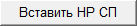 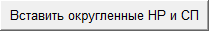 монтажных работмонтажных работ0,68тыс. руб.0,68тыс. руб.0,68тыс. руб.0,68тыс. руб.0,68тыс. руб.7,46тыс. руб.7,46тыс. руб.7,46тыс. руб.7,46тыс. руб.7,46тыс. руб.7,46тыс. руб.Hормативная трудоемкость:Hормативная трудоемкость:Hормативная трудоемкость:Hормативная трудоемкость:Hормативная трудоемкость:0,35тыс.чел.ч0,35тыс.чел.ч0,35тыс.чел.ч0,35тыс.чел.ч0,35тыс.чел.ч0,35тыс.чел.ч0,35тыс.чел.ч0,35тыс.чел.ч0,35тыс.чел.ч0,35тыс.чел.чСметная заработная плата:Сметная заработная плата:Сметная заработная плата:Сметная заработная плата:Сметная заработная плата:4,19тыс. руб.4,19тыс. руб.4,19тыс. руб.4,19тыс. руб.54,01тыс. руб.54,01тыс. руб.54,01тыс. руб.54,01тыс. руб.54,01тыс. руб.54,01тыс. руб.Составлена в базисных ценах на 01.2000 г. и текущих ценах на Составлена в базисных ценах на 01.2000 г. и текущих ценах на Составлена в базисных ценах на 01.2000 г. и текущих ценах на Составлена в базисных ценах на 01.2000 г. и текущих ценах на Составлена в базисных ценах на 01.2000 г. и текущих ценах на Составлена в базисных ценах на 01.2000 г. и текущих ценах на Составлена в базисных ценах на 01.2000 г. и текущих ценах на 1кв.2018г1кв.2018г№ пп№ ппКод норматива,  
Наименование,  
Единица измеренияКод норматива,  
Наименование,  
Единица измеренияОбъемОбъемОбъемБазисная стоимость за единицуБазисная стоимость за единицуБазисная стоимость за единицуБазисная стоимость за единицуБазисная стоимость всегоБазисная стоимость всегоБазисная стоимость всегоБазисная стоимость всегоБазисная стоимость всегоБазисная стоимость всегоТекущая стоимость всегоТекущая стоимость всегоТекущая стоимость всегоТекущая стоимость всегоТекущая стоимость всегоТекущая стоимость всего№ пп№ ппКод норматива,  
Наименование,  
Единица измеренияКод норматива,  
Наименование,  
Единица измеренияОбъемОбъемОбъемВсегоВсегоОсн. З/пЭксп.ВсегоВсегоВсегоОсн. З/пЭксп.Эксп.ВсегоВсегоОсн. З/пОсн. З/пОсн. З/пЭксп.№ пп№ ппКод норматива,  
Наименование,  
Единица измеренияКод норматива,  
Наименование,  
Единица измеренияОбъемОбъемОбъемВсегоВсегоМатериалВ т.ч. з/пВсегоВсегоВсегоМатериалВ т.ч. з/пВ т.ч. з/пВсегоВсегоМатериалМатериалМатериалВ т.ч. з/п11223334456777899101011111112                           Раздел 1. Ремонт сетей теплоснабжения по ул.Ленина 50 а  отТК 22 до ТК 23 в  с.Аргаяш Аргаяшского района Челябинской области                           Раздел 1. Ремонт сетей теплоснабжения по ул.Ленина 50 а  отТК 22 до ТК 23 в  с.Аргаяш Аргаяшского района Челябинской области                           Раздел 1. Ремонт сетей теплоснабжения по ул.Ленина 50 а  отТК 22 до ТК 23 в  с.Аргаяш Аргаяшского района Челябинской области                           Раздел 1. Ремонт сетей теплоснабжения по ул.Ленина 50 а  отТК 22 до ТК 23 в  с.Аргаяш Аргаяшского района Челябинской области                           Раздел 1. Ремонт сетей теплоснабжения по ул.Ленина 50 а  отТК 22 до ТК 23 в  с.Аргаяш Аргаяшского района Челябинской области                           Раздел 1. Ремонт сетей теплоснабжения по ул.Ленина 50 а  отТК 22 до ТК 23 в  с.Аргаяш Аргаяшского района Челябинской области                           Раздел 1. Ремонт сетей теплоснабжения по ул.Ленина 50 а  отТК 22 до ТК 23 в  с.Аргаяш Аргаяшского района Челябинской области                           Раздел 1. Ремонт сетей теплоснабжения по ул.Ленина 50 а  отТК 22 до ТК 23 в  с.Аргаяш Аргаяшского района Челябинской области                           Раздел 1. Ремонт сетей теплоснабжения по ул.Ленина 50 а  отТК 22 до ТК 23 в  с.Аргаяш Аргаяшского района Челябинской области                           Раздел 1. Ремонт сетей теплоснабжения по ул.Ленина 50 а  отТК 22 до ТК 23 в  с.Аргаяш Аргаяшского района Челябинской области                           Раздел 1. Ремонт сетей теплоснабжения по ул.Ленина 50 а  отТК 22 до ТК 23 в  с.Аргаяш Аргаяшского района Челябинской области                           Раздел 1. Ремонт сетей теплоснабжения по ул.Ленина 50 а  отТК 22 до ТК 23 в  с.Аргаяш Аргаяшского района Челябинской области                           Раздел 1. Ремонт сетей теплоснабжения по ул.Ленина 50 а  отТК 22 до ТК 23 в  с.Аргаяш Аргаяшского района Челябинской области                           Раздел 1. Ремонт сетей теплоснабжения по ул.Ленина 50 а  отТК 22 до ТК 23 в  с.Аргаяш Аргаяшского района Челябинской области                           Раздел 1. Ремонт сетей теплоснабжения по ул.Ленина 50 а  отТК 22 до ТК 23 в  с.Аргаяш Аргаяшского района Челябинской области                           Раздел 1. Ремонт сетей теплоснабжения по ул.Ленина 50 а  отТК 22 до ТК 23 в  с.Аргаяш Аргаяшского района Челябинской области                           Раздел 1. Ремонт сетей теплоснабжения по ул.Ленина 50 а  отТК 22 до ТК 23 в  с.Аргаяш Аргаяшского района Челябинской области                           Раздел 1. Ремонт сетей теплоснабжения по ул.Ленина 50 а  отТК 22 до ТК 23 в  с.Аргаяш Аргаяшского района Челябинской области                           Раздел 1. Ремонт сетей теплоснабжения по ул.Ленина 50 а  отТК 22 до ТК 23 в  с.Аргаяш Аргаяшского района Челябинской области                           Раздел 1. Ремонт сетей теплоснабжения по ул.Ленина 50 а  отТК 22 до ТК 23 в  с.Аргаяш Аргаяшского района Челябинской области                           Раздел 1. Ремонт сетей теплоснабжения по ул.Ленина 50 а  отТК 22 до ТК 23 в  с.Аргаяш Аргаяшского района Челябинской области                           Раздел 1. Ремонт сетей теплоснабжения по ул.Ленина 50 а  отТК 22 до ТК 23 в  с.Аргаяш Аргаяшского района Челябинской области                           Раздел 1. Ремонт сетей теплоснабжения по ул.Ленина 50 а  отТК 22 до ТК 23 в  с.Аргаяш Аргаяшского района Челябинской области                                   ТС в лотках. Протяженность 62м                                   ТС в лотках. Протяженность 62м                                   ТС в лотках. Протяженность 62м                                   ТС в лотках. Протяженность 62м                                   ТС в лотках. Протяженность 62м                                   ТС в лотках. Протяженность 62м                                   ТС в лотках. Протяженность 62м                                   ТС в лотках. Протяженность 62м                                   ТС в лотках. Протяженность 62м                                   ТС в лотках. Протяженность 62м                                   ТС в лотках. Протяженность 62м                                   ТС в лотках. Протяженность 62м                                   ТС в лотках. Протяженность 62м                                   ТС в лотках. Протяженность 62м                                   ТС в лотках. Протяженность 62м                                   ТС в лотках. Протяженность 62м                                   ТС в лотках. Протяженность 62м                                   ТС в лотках. Протяженность 62м                                   ТС в лотках. Протяженность 62м                                   ТС в лотках. Протяженность 62м                                   ТС в лотках. Протяженность 62м                                   ТС в лотках. Протяженность 62м                                   ТС в лотках. Протяженность 62м                                   Труба Д 100мм. Длина 62 х2=124м                                   Труба Д 100мм. Длина 62 х2=124м                                   Труба Д 100мм. Длина 62 х2=124м                                   Труба Д 100мм. Длина 62 х2=124м                                   Труба Д 100мм. Длина 62 х2=124м                                   Труба Д 100мм. Длина 62 х2=124м                                   Труба Д 100мм. Длина 62 х2=124м                                   Труба Д 100мм. Длина 62 х2=124м                                   Труба Д 100мм. Длина 62 х2=124м                                   Труба Д 100мм. Длина 62 х2=124м                                   Труба Д 100мм. Длина 62 х2=124м                                   Труба Д 100мм. Длина 62 х2=124м                                   Труба Д 100мм. Длина 62 х2=124м                                   Труба Д 100мм. Длина 62 х2=124м                                   Труба Д 100мм. Длина 62 х2=124м                                   Труба Д 100мм. Длина 62 х2=124м                                   Труба Д 100мм. Длина 62 х2=124м                                   Труба Д 100мм. Длина 62 х2=124м                                   Труба Д 100мм. Длина 62 х2=124м                                   Труба Д 100мм. Длина 62 х2=124м                                   Труба Д 100мм. Длина 62 х2=124м                                   Труба Д 100мм. Длина 62 х2=124м                                   Труба Д 100мм. Длина 62 х2=124м1ТЕР01-01-003-14
Разработка грунта в отвал экскаваторами «драглайн» или «обратная лопата» с ковшом вместимостью: 0,5 (0,5-0,63) м3, группа грунтов 2
1000 м3 грунтаТЕР01-01-003-14
Разработка грунта в отвал экскаваторами «драглайн» или «обратная лопата» с ковшом вместимостью: 0,5 (0,5-0,63) м3, группа грунтов 2
1000 м3 грунтаТЕР01-01-003-14
Разработка грунта в отвал экскаваторами «драглайн» или «обратная лопата» с ковшом вместимостью: 0,5 (0,5-0,63) м3, группа грунтов 2
1000 м3 грунта0,156373765,553765,553765,553765,55133,83631,75
_____
481,74589
91
41589
91
41589
91
4121,00568
_____
75568
_____
753599,003599,002632632633336
_____
948Накладные расходы от ФОТНакладные расходы от ФОТНакладные расходы от ФОТ95% *0,8591,0091,0091,00978,00978,00Сметная прибыль от ФОТСметная прибыль от ФОТСметная прибыль от ФОТ50% *(0.85*0.8)41,0041,0041,00412,00412,002ТЕР01-02-057-02
Разработка грунта вручную в траншеях глубиной до 2 м без креплений с откосами, группа грунтов: 2
100 м3 грунтаТЕР01-02-057-02
Разработка грунта вручную в траншеях глубиной до 2 м без креплений с откосами, группа грунтов: 2
100 м3 грунтаТЕР01-02-057-02
Разработка грунта вручную в траншеях глубиной до 2 м без креплений с откосами, группа грунтов: 2
100 м3 грунта0,04831518,441518,441518,441518,441518,4473
58
2873
58
2873
58
2873,00924,00924,00924924924Накладные расходы от ФОТНакладные расходы от ФОТНакладные расходы от ФОТ80% *0,8558,0058,0058,00628,00628,00Сметная прибыль от ФОТСметная прибыль от ФОТСметная прибыль от ФОТ45% *(0.85*0.8)28,0028,0028,00283,00283,003ТЕР01-01-033-02
Засыпка траншей и котлованов с перемещением грунта до 5 м бульдозерами мощностью: 59 кВт (80 л.с.), группа грунтов 2
1000 м3 грунтаТЕР01-01-033-02
Засыпка траншей и котлованов с перемещением грунта до 5 м бульдозерами мощностью: 59 кВт (80 л.с.), группа грунтов 2
1000 м3 грунтаТЕР01-01-033-02
Засыпка траншей и котлованов с перемещением грунта до 5 м бульдозерами мощностью: 59 кВт (80 л.с.), группа грунтов 2
1000 м3 грунта0,1612633,41633,41633,41633,41633,41
_____
124,36102
19
9102
19
9102
19
9102
_____
20102
_____
20881,00881,00881
_____
252Накладные расходы от ФОТНакладные расходы от ФОТНакладные расходы от ФОТ95% *0,8519,0019,0019,00203,00203,00Сметная прибыль от ФОТСметная прибыль от ФОТСметная прибыль от ФОТ50% *(0.85*0.8)9,009,009,0086,0086,004ТЕРр66-11-1
Очистка проходных и полупроходных каналов: от сухого ила и грязи, расстояние до 4 м при снятых трубах, глубина очистки до 2 м
1 м3 ила, грязиТЕРр66-11-1
Очистка проходных и полупроходных каналов: от сухого ила и грязи, расстояние до 4 м при снятых трубах, глубина очистки до 2 м
1 м3 ила, грязиТЕРр66-11-1
Очистка проходных и полупроходных каналов: от сухого ила и грязи, расстояние до 4 м при снятых трубах, глубина очистки до 2 м
1 м3 ила, грязи5,5848,2648,2648,2648,2648,26269
199
135269
199
135269
199
135269,003391,003391,00339133913391Накладные расходы от ФОТНакладные расходы от ФОТНакладные расходы от ФОТ74% *0,85199,00199,00199,002133,002133,00Сметная прибыль от ФОТСметная прибыль от ФОТСметная прибыль от ФОТ50% *0,8135,00135,00135,001356,001356,005ТЕР07-06-002-07
Демонтаж плит перекрытий каналов площадью: до 5 м2 к=0,8
100 шт. сборных конструкцийТЕР07-06-002-07
Демонтаж плит перекрытий каналов площадью: до 5 м2 к=0,8
100 шт. сборных конструкцийТЕР07-06-002-07
Демонтаж плит перекрытий каналов площадью: до 5 м2 к=0,8
100 шт. сборных конструкций0,216139,566139,566139,566139,561139,924999,64
_____
761,111289
519
2881289
519
2881289
519
288239,001050
_____
1601050
_____
16011788,0011788,003768
_____
2883768
_____
2883768
_____
2887732
_____
2515Накладные расходы от ФОТНакладные расходы от ФОТНакладные расходы от ФОТ130% *0,85519,00519,00519,006943,006943,00Сметная прибыль от ФОТСметная прибыль от ФОТСметная прибыль от ФОТ85% *(0.85*0.8)288,00288,00288,003632,003632,006ТЕР07-06-002-07
Устройство плит перекрытий каналов площадью: до 5 м2
100 шт. сборных конструкцийТЕР07-06-002-07
Устройство плит перекрытий каналов площадью: до 5 м2
100 шт. сборных конструкцийТЕР07-06-002-07
Устройство плит перекрытий каналов площадью: до 5 м2
100 шт. сборных конструкций0,217994,227994,227994,227994,221424,9
_____
319,776249,55
_____
951,391679
649
3611679
649
3611679
649
361299
_____
681312
_____
2001312
_____
20011788,0011788,003768
_____
2883768
_____
2883768
_____
2887732
_____
2515Накладные расходы от ФОТНакладные расходы от ФОТНакладные расходы от ФОТ130% *0,85649,00649,00649,006943,006943,00Сметная прибыль от ФОТСметная прибыль от ФОТСметная прибыль от ФОТ85% *(0.85*0.8)361,00361,00361,003632,003632,007ТССЦ-403-8412
Плита перекрытия П5-8 /бетон В15 (М200), объем 0,16 м3, расход ар-ры 11 кг/ (серия 3.006.1-2.87 вып.2)-30%
шт.ТССЦ-403-8412
Плита перекрытия П5-8 /бетон В15 (М200), объем 0,16 м3, расход ар-ры 11 кг/ (серия 3.006.1-2.87 вып.2)-30%
шт.ТССЦ-403-8412
Плита перекрытия П5-8 /бетон В15 (М200), объем 0,16 м3, расход ар-ры 11 кг/ (серия 3.006.1-2.87 вып.2)-30%
шт.6324,86324,86324,86324,86
_____
324,861949,001949,001949,00
_____
19496975,006975,00
_____
6975
_____
6975
_____
6975                                   ТС.Длина 62мх2=124м.   2Д100мм                                   ТС.Длина 62мх2=124м.   2Д100мм                                   ТС.Длина 62мх2=124м.   2Д100мм                                   ТС.Длина 62мх2=124м.   2Д100мм                                   ТС.Длина 62мх2=124м.   2Д100мм                                   ТС.Длина 62мх2=124м.   2Д100мм                                   ТС.Длина 62мх2=124м.   2Д100мм                                   ТС.Длина 62мх2=124м.   2Д100мм                                   ТС.Длина 62мх2=124м.   2Д100мм                                   ТС.Длина 62мх2=124м.   2Д100мм                                   ТС.Длина 62мх2=124м.   2Д100мм                                   ТС.Длина 62мх2=124м.   2Д100мм                                   ТС.Длина 62мх2=124м.   2Д100мм                                   ТС.Длина 62мх2=124м.   2Д100мм                                   ТС.Длина 62мх2=124м.   2Д100мм                                   ТС.Длина 62мх2=124м.   2Д100мм                                   ТС.Длина 62мх2=124м.   2Д100мм                                   ТС.Длина 62мх2=124м.   2Д100мм                                   ТС.Длина 62мх2=124м.   2Д100мм                                   ТС.Длина 62мх2=124м.   2Д100мм                                   ТС.Длина 62мх2=124м.   2Д100мм                                   ТС.Длина 62мх2=124м.   2Д100мм                                   ТС.Длина 62мх2=124м.   2Д100мм8ТЕРр66-16-3
Демонтаж трубопроводов в непроходных каналах краном диаметром труб: до 100 мм
100 м трубопроводаТЕРр66-16-3
Демонтаж трубопроводов в непроходных каналах краном диаметром труб: до 100 мм
100 м трубопроводаТЕРр66-16-3
Демонтаж трубопроводов в непроходных каналах краном диаметром труб: до 100 мм
100 м трубопровода1,24675,66675,66675,66675,66378,38
_____
14,25283,03
_____
31,68838
549
345838
549
345838
549
345469
_____
18351
_____
39351
_____
398125,008125,005911
_____
1235911
_____
1232091
_____
4952091
_____
495Накладные расходы от ФОТНакладные расходы от ФОТНакладные расходы от ФОТ108% *0,85549,00549,00549,005881,005881,00Сметная прибыль от ФОТСметная прибыль от ФОТСметная прибыль от ФОТ68% *0,8345,00345,00345,003485,003485,009ТЕР24-01-002-04
Прокладка трубопроводов в непроходном канале при условном давлении 1,6 МПа, температуре 150°С, диаметр труб: 100 мм
1 км трубопроводаТЕР24-01-002-04
Прокладка трубопроводов в непроходном канале при условном давлении 1,6 МПа, температуре 150°С, диаметр труб: 100 мм
1 км трубопроводаТЕР24-01-002-04
Прокладка трубопроводов в непроходном канале при условном давлении 1,6 МПа, температуре 150°С, диаметр труб: 100 мм
1 км трубопровода0,12425974,2325974,2325974,2325974,236458,1
_____
5726,2113789,92
_____
1126,693221
1223
7123221
1223
7123221
1223
712801
_____
7101710
_____
1401710
_____
14022956,0022956,0010081
_____
459110081
_____
45918284
_____
17598284
_____
1759Накладные расходы от ФОТНакладные расходы от ФОТНакладные расходы от ФОТ130% *0,851223,001223,001223,0013083,0013083,00Сметная прибыль от ФОТСметная прибыль от ФОТСметная прибыль от ФОТ89% *(0.85*0.8)712,00712,00712,007166,007166,0010ТССЦ-103-0162
Трубы стальные электросварные прямошовные со снятой фаской из стали марок БСт2кп-БСт4кп и БСт2пс-БСт4пс наружный диаметр 108 мм, толщина стенки 4,5 мм
мТССЦ-103-0162
Трубы стальные электросварные прямошовные со снятой фаской из стали марок БСт2кп-БСт4кп и БСт2пс-БСт4пс наружный диаметр 108 мм, толщина стенки 4,5 мм
мТССЦ-103-0162
Трубы стальные электросварные прямошовные со снятой фаской из стали марок БСт2кп-БСт4кп и БСт2пс-БСт4пс наружный диаметр 108 мм, толщина стенки 4,5 мм
м12475,1075,1075,1075,10
_____
75,19312,009312,009312,00
_____
931260190,0060190,00
_____
60190
_____
6019011ТЕР24-01-032-03
Установка задвижек или клапанов стальных для горячей воды и пара диаметром: 100 мм
1 компл. задвижек или клапанаТЕР24-01-032-03
Установка задвижек или клапанов стальных для горячей воды и пара диаметром: 100 мм
1 компл. задвижек или клапанаТЕР24-01-032-03
Установка задвижек или клапанов стальных для горячей воды и пара диаметром: 100 мм
1 компл. задвижек или клапана1171,51171,51171,51171,5141,63
_____
7,45122,43
_____
13,25172
72
42172
72
42172
72
4242
_____
8122
_____
13122
_____
131194,001194,00524
_____
53524
_____
53617
_____
167617
_____
167Накладные расходы от ФОТНакладные расходы от ФОТНакладные расходы от ФОТ130% *0,8572,0072,0072,00764,00764,00Сметная прибыль от ФОТСметная прибыль от ФОТСметная прибыль от ФОТ89% *(0.85*0.8)42,0042,0042,00418,00418,0012ТССЦ-302-1177
Задвижки параллельные фланцевые с выдвижным шпинделем для воды и пара давлением 1 Мпа (10 кгс/см2) 30ч6бр диаметром 100 мм
шт.ТССЦ-302-1177
Задвижки параллельные фланцевые с выдвижным шпинделем для воды и пара давлением 1 Мпа (10 кгс/см2) 30ч6бр диаметром 100 мм
шт.ТССЦ-302-1177
Задвижки параллельные фланцевые с выдвижным шпинделем для воды и пара давлением 1 Мпа (10 кгс/см2) 30ч6бр диаметром 100 мм
шт.1437,00437,00437,00437,00
_____
437437,00437,00437,00
_____
4372774,002774,00
_____
2774
_____
277413ТЕР22-03-014-03
Приварка фланцев к стальным трубопроводам диаметром: 100 мм
1 фланецТЕР22-03-014-03
Приварка фланцев к стальным трубопроводам диаметром: 100 мм
1 фланецТЕР22-03-014-03
Приварка фланцев к стальным трубопроводам диаметром: 100 мм
1 фланец2140,13140,13140,13140,139,81
_____
86,5443,78
_____
6,37280
43
25280
43
25280
43
2520
_____
17288
_____
1388
_____
131578,001578,00247
_____
798247
_____
798533
_____
160533
_____
160Накладные расходы от ФОТНакладные расходы от ФОТНакладные расходы от ФОТ130% *0,8543,0043,0043,00450,00450,00Сметная прибыль от ФОТСметная прибыль от ФОТСметная прибыль от ФОТ89% *(0.85*0.8)25,0025,0025,00246,00246,0014ТЕР22-03-001-05
Установка фасонных частей стальных сварных диаметром: 100-250 мм
1 т фасонных частейТЕР22-03-001-05
Установка фасонных частей стальных сварных диаметром: 100-250 мм
1 т фасонных частейТЕР22-03-001-05
Установка фасонных частей стальных сварных диаметром: 100-250 мм
1 т фасонных частей0,0131686,4331686,4331686,4331686,434960,28
_____
14919,411806,75
_____
1684,6317
87
51317
87
51317
87
5150
_____
149118
_____
17118
_____
172554,002554,00625
_____
1211625
_____
1211718
_____
212718
_____
212Накладные расходы от ФОТНакладные расходы от ФОТНакладные расходы от ФОТ130% *0,8587,0087,0087,00925,00925,00Сметная прибыль от ФОТСметная прибыль от ФОТСметная прибыль от ФОТ89% *(0.85*0.8)51,0051,0051,00507,00507,0015ТЕРм12-11-005-04
Врезка трубопровода условным давлением 2,5 МПа в действующие магистрали, диаметр наружный врезаемой трубы: 108 мм
1 врезкаТЕРм12-11-005-04
Врезка трубопровода условным давлением 2,5 МПа в действующие магистрали, диаметр наружный врезаемой трубы: 108 мм
1 врезкаТЕРм12-11-005-04
Врезка трубопровода условным давлением 2,5 МПа в действующие магистрали, диаметр наружный врезаемой трубы: 108 мм
1 врезка2154,17154,17154,17154,17132,7
_____
13,777,70308
212
159308
212
159308
212
159265
_____
2815,0015,003585,003585,003341
_____
1613341
_____
1618383Накладные расходы от ФОТНакладные расходы от ФОТНакладные расходы от ФОТ80% *0,85212,00212,00212,002272,002272,00Сметная прибыль от ФОТСметная прибыль от ФОТСметная прибыль от ФОТ60% *0,8159,00159,00159,001604,001604,0016ТЕР13-03-002-04
Огрунтовка металлических поверхностей за два раза
100 м2 окрашиваемой поверхностиТЕР13-03-002-04
Огрунтовка металлических поверхностей за два раза
100 м2 окрашиваемой поверхностиТЕР13-03-002-04
Огрунтовка металлических поверхностей за два раза
100 м2 окрашиваемой поверхности0,8432331,98331,98331,98331,9871,47
_____
250,3610,15
_____
0,12280
54
36280
54
36280
54
3660
_____
2119,009,001691,001691,00759
_____
897759
_____
89735
_____
135
_____
1Накладные расходы от ФОТНакладные расходы от ФОТНакладные расходы от ФОТ90% *0,8554,0054,0054,00581,00581,00Сметная прибыль от ФОТСметная прибыль от ФОТСметная прибыль от ФОТ70% *(0.85*0.8)36,0036,0036,00362,00362,0017ТЕР26-01-010-01
Изоляция трубопроводов: матами минераловатными прошивными безобкладочными и в обкладках марки 125, изделиями минераловатными с гофрированной структурой
1 м3 изоляцииТЕР26-01-010-01
Изоляция трубопроводов: матами минераловатными прошивными безобкладочными и в обкладках марки 125, изделиями минераловатными с гофрированной структурой
1 м3 изоляцииТЕР26-01-010-01
Изоляция трубопроводов: матами минераловатными прошивными безобкладочными и в обкладках марки 125, изделиями минераловатными с гофрированной структурой
1 м3 изоляции2,728730,26730,26730,26730,26232,61
_____
439,658,051992
635
3781992
635
3781992
635
378635
_____
1199158,00158,0014040,0014040,007992
_____
51017992
_____
5101947947Накладные расходы от ФОТНакладные расходы от ФОТНакладные расходы от ФОТ100% *0,85635,00635,00635,006793,006793,00Сметная прибыль от ФОТСметная прибыль от ФОТСметная прибыль от ФОТ70% *(0.85*0.8)378,00378,00378,003804,003804,0018ТССЦ-104-0111
Плиты или маты теплоизоляционные
м3ТССЦ-104-0111
Плиты или маты теплоизоляционные
м3ТССЦ-104-0111
Плиты или маты теплоизоляционные
м33,383538,46538,46538,46538,46
_____
538,461822,001822,001822,00
_____
18226095,006095,00
_____
6095
_____
609519ТЕР26-01-054-01
Обертывание поверхности изоляции рулонными материалами насухо с проклейкой швов
100 м2 поверхности покрытия изоляцииТЕР26-01-054-01
Обертывание поверхности изоляции рулонными материалами насухо с проклейкой швов
100 м2 поверхности покрытия изоляцииТЕР26-01-054-01
Обертывание поверхности изоляции рулонными материалами насухо с проклейкой швов
100 м2 поверхности покрытия изоляции0,7711038,561038,561038,561038,56349,22
_____
630,9158,43801
269
160801
269
160801
269
160269
_____
48745,0045,006349,006349,003390
_____
27043390
_____
2704255255Накладные расходы от ФОТНакладные расходы от ФОТНакладные расходы от ФОТ100% *0,85269,00269,00269,002882,002882,00Сметная прибыль от ФОТСметная прибыль от ФОТСметная прибыль от ФОТ70% *(0.85*0.8)160,00160,00160,001614,001614,0020ТССЦ-104-8104
Стеклопластик рулонный марки РСТ 415 шириной 1м
м2ТССЦ-104-8104
Стеклопластик рулонный марки РСТ 415 шириной 1м
м2ТССЦ-104-8104
Стеклопластик рулонный марки РСТ 415 шириной 1м
м288,6719,8019,8019,8019,80
_____
19,81756,001756,001756,00
_____
17563630,003630,00
_____
3630
_____
3630Итого прямые затраты по разделуИтого прямые затраты по разделуИтого прямые затраты по разделуИтого прямые затраты по разделуИтого прямые затраты по разделуИтого прямые затраты по разделуИтого прямые затраты по разделуИтого прямые затраты по разделуИтого прямые затраты по разделуИтого прямые затраты по разделуИтого прямые затраты по разделу27486,0027486,0027486,003512,00
_____
18326,005648,00
_____
677,005648,00
_____
677,00174107,00174107,0044984,00
_____
95879,0044984,00
_____
95879,0033244,00
_____
9024,0033244,00
_____
9024,00    В том числе (справочно):    В том числе (справочно):    В том числе (справочно):    В том числе (справочно):    В том числе (справочно):    В том числе (справочно):    В том числе (справочно):    В том числе (справочно):    В том числе (справочно):    В том числе (справочно):    В том числе (справочно):       фонд оплаты труда (ФОТ)       фонд оплаты труда (ФОТ)       фонд оплаты труда (ФОТ)       фонд оплаты труда (ФОТ)       фонд оплаты труда (ФОТ)       фонд оплаты труда (ФОТ)       фонд оплаты труда (ФОТ)       фонд оплаты труда (ФОТ)       фонд оплаты труда (ФОТ)       фонд оплаты труда (ФОТ)       фонд оплаты труда (ФОТ)4189,004189,004189,0054008,0054008,00       материалы       материалы       материалы       материалы       материалы       материалы       материалы       материалы       материалы       материалы       материалы18326,0018326,0018326,0095879,0095879,00       эксплуатация машин и механизмов       эксплуатация машин и механизмов       эксплуатация машин и механизмов       эксплуатация машин и механизмов       эксплуатация машин и механизмов       эксплуатация машин и механизмов       эксплуатация машин и механизмов       эксплуатация машин и механизмов       эксплуатация машин и механизмов       эксплуатация машин и механизмов       эксплуатация машин и механизмов5648,005648,005648,0033244,0033244,00Накладные расходыНакладные расходыНакладные расходыНакладные расходыНакладные расходыНакладные расходыНакладные расходыНакладные расходыНакладные расходыНакладные расходыНакладные расходы4678,004678,004678,0051457,0051457,00Сметная прибыльСметная прибыльСметная прибыльСметная прибыльСметная прибыльСметная прибыльСметная прибыльСметная прибыльСметная прибыльСметная прибыльСметная прибыль2768,002768,002768,0028605,0028605,00Итого по разделу 1 Ремонт Теплоснабжения в лотках по ул.Ленина 50 а  отТК 22 до ТК 23 в  с.Аргаяш Аргаяшского района Челябинской областиИтого по разделу 1 Ремонт Теплоснабжения в лотках по ул.Ленина 50 а  отТК 22 до ТК 23 в  с.Аргаяш Аргаяшского района Челябинской областиИтого по разделу 1 Ремонт Теплоснабжения в лотках по ул.Ленина 50 а  отТК 22 до ТК 23 в  с.Аргаяш Аргаяшского района Челябинской областиИтого по разделу 1 Ремонт Теплоснабжения в лотках по ул.Ленина 50 а  отТК 22 до ТК 23 в  с.Аргаяш Аргаяшского района Челябинской областиИтого по разделу 1 Ремонт Теплоснабжения в лотках по ул.Ленина 50 а  отТК 22 до ТК 23 в  с.Аргаяш Аргаяшского района Челябинской областиИтого по разделу 1 Ремонт Теплоснабжения в лотках по ул.Ленина 50 а  отТК 22 до ТК 23 в  с.Аргаяш Аргаяшского района Челябинской областиИтого по разделу 1 Ремонт Теплоснабжения в лотках по ул.Ленина 50 а  отТК 22 до ТК 23 в  с.Аргаяш Аргаяшского района Челябинской областиИтого по разделу 1 Ремонт Теплоснабжения в лотках по ул.Ленина 50 а  отТК 22 до ТК 23 в  с.Аргаяш Аргаяшского района Челябинской областиИтого по разделу 1 Ремонт Теплоснабжения в лотках по ул.Ленина 50 а  отТК 22 до ТК 23 в  с.Аргаяш Аргаяшского района Челябинской областиИтого по разделу 1 Ремонт Теплоснабжения в лотках по ул.Ленина 50 а  отТК 22 до ТК 23 в  с.Аргаяш Аргаяшского района Челябинской областиИтого по разделу 1 Ремонт Теплоснабжения в лотках по ул.Ленина 50 а  отТК 22 до ТК 23 в  с.Аргаяш Аргаяшского района Челябинской области    Итого Строительные работы    Итого Строительные работы    Итого Строительные работы    Итого Строительные работы    Итого Строительные работы    Итого Строительные работы    Итого Строительные работы    Итого Строительные работы    Итого Строительные работы    Итого Строительные работы    Итого Строительные работы34253,0034253,0034253,00246708,00246708,00    Итого Монтажные работы    Итого Монтажные работы    Итого Монтажные работы    Итого Монтажные работы    Итого Монтажные работы    Итого Монтажные работы    Итого Монтажные работы    Итого Монтажные работы    Итого Монтажные работы    Итого Монтажные работы    Итого Монтажные работы679,00679,00679,007461,007461,00    Итого    Итого    Итого    Итого    Итого    Итого    Итого    Итого    Итого    Итого    Итого34932,0034932,0034932,00254169,00254169,00    Итого по разделу 1 Ремонт Теплоснабжения в лотках по ул.Ленина 50 а  отТК 22 до ТК 23 в  с.Аргаяш Аргаяшского района Челябинской области    Итого по разделу 1 Ремонт Теплоснабжения в лотках по ул.Ленина 50 а  отТК 22 до ТК 23 в  с.Аргаяш Аргаяшского района Челябинской области    Итого по разделу 1 Ремонт Теплоснабжения в лотках по ул.Ленина 50 а  отТК 22 до ТК 23 в  с.Аргаяш Аргаяшского района Челябинской области    Итого по разделу 1 Ремонт Теплоснабжения в лотках по ул.Ленина 50 а  отТК 22 до ТК 23 в  с.Аргаяш Аргаяшского района Челябинской области    Итого по разделу 1 Ремонт Теплоснабжения в лотках по ул.Ленина 50 а  отТК 22 до ТК 23 в  с.Аргаяш Аргаяшского района Челябинской области    Итого по разделу 1 Ремонт Теплоснабжения в лотках по ул.Ленина 50 а  отТК 22 до ТК 23 в  с.Аргаяш Аргаяшского района Челябинской области    Итого по разделу 1 Ремонт Теплоснабжения в лотках по ул.Ленина 50 а  отТК 22 до ТК 23 в  с.Аргаяш Аргаяшского района Челябинской области    Итого по разделу 1 Ремонт Теплоснабжения в лотках по ул.Ленина 50 а  отТК 22 до ТК 23 в  с.Аргаяш Аргаяшского района Челябинской области    Итого по разделу 1 Ремонт Теплоснабжения в лотках по ул.Ленина 50 а  отТК 22 до ТК 23 в  с.Аргаяш Аргаяшского района Челябинской области    Итого по разделу 1 Ремонт Теплоснабжения в лотках по ул.Ленина 50 а  отТК 22 до ТК 23 в  с.Аргаяш Аргаяшского района Челябинской области    Итого по разделу 1 Ремонт Теплоснабжения в лотках по ул.Ленина 50 а  отТК 22 до ТК 23 в  с.Аргаяш Аргаяшского района Челябинской области34932,0034932,0034932,00254169,00254169,00      % НР      % НР      % НР      % НР      % НР      % НР      % НР      % НР      % НР      % НР      % НР 112 112 112 95 95      % СП      % СП      % СП      % СП      % СП      % СП      % СП      % СП      % СП      % СП      % СП 66 66 66 53 53Итого прямые затраты по сметеИтого прямые затраты по сметеИтого прямые затраты по сметеИтого прямые затраты по сметеИтого прямые затраты по сметеИтого прямые затраты по сметеИтого прямые затраты по сметеИтого прямые затраты по сметеИтого прямые затраты по сметеИтого прямые затраты по сметеИтого прямые затраты по смете27486,0027486,0027486,003512,00
_____
18326,005648,00
_____
677,005648,00
_____
677,00174107,00174107,0044984,00
_____
95879,0044984,00
_____
95879,0033244,00
_____
9024,0033244,00
_____
9024,00    В том числе (справочно):    В том числе (справочно):    В том числе (справочно):    В том числе (справочно):    В том числе (справочно):    В том числе (справочно):    В том числе (справочно):    В том числе (справочно):    В том числе (справочно):    В том числе (справочно):    В том числе (справочно):       фонд оплаты труда (ФОТ)       фонд оплаты труда (ФОТ)       фонд оплаты труда (ФОТ)       фонд оплаты труда (ФОТ)       фонд оплаты труда (ФОТ)       фонд оплаты труда (ФОТ)       фонд оплаты труда (ФОТ)       фонд оплаты труда (ФОТ)       фонд оплаты труда (ФОТ)       фонд оплаты труда (ФОТ)       фонд оплаты труда (ФОТ)4189,004189,004189,0054008,0054008,00       материалы       материалы       материалы       материалы       материалы       материалы       материалы       материалы       материалы       материалы       материалы18326,0018326,0018326,0095879,0095879,00       эксплуатация машин и механизмов       эксплуатация машин и механизмов       эксплуатация машин и механизмов       эксплуатация машин и механизмов       эксплуатация машин и механизмов       эксплуатация машин и механизмов       эксплуатация машин и механизмов       эксплуатация машин и механизмов       эксплуатация машин и механизмов       эксплуатация машин и механизмов       эксплуатация машин и механизмов5648,005648,005648,0033244,0033244,00Накладные расходыНакладные расходыНакладные расходыНакладные расходыНакладные расходыНакладные расходыНакладные расходыНакладные расходыНакладные расходыНакладные расходыНакладные расходы4678,004678,004678,0051457,0051457,00Сметная прибыльСметная прибыльСметная прибыльСметная прибыльСметная прибыльСметная прибыльСметная прибыльСметная прибыльСметная прибыльСметная прибыльСметная прибыль2768,002768,002768,0028605,0028605,00Итоги по смете:Итоги по смете:Итоги по смете:Итоги по смете:Итоги по смете:Итоги по смете:Итоги по смете:Итоги по смете:Итоги по смете:Итоги по смете:Итоги по смете:    Итого Строительные работы    Итого Строительные работы    Итого Строительные работы    Итого Строительные работы    Итого Строительные работы    Итого Строительные работы    Итого Строительные работы    Итого Строительные работы    Итого Строительные работы    Итого Строительные работы    Итого Строительные работы34253,0034253,0034253,00246708,00246708,00    Итого Монтажные работы    Итого Монтажные работы    Итого Монтажные работы    Итого Монтажные работы    Итого Монтажные работы    Итого Монтажные работы    Итого Монтажные работы    Итого Монтажные работы    Итого Монтажные работы    Итого Монтажные работы    Итого Монтажные работы679,00679,00679,007461,007461,00    Итого    Итого    Итого    Итого    Итого    Итого    Итого    Итого    Итого    Итого    Итого34932,0034932,0034932,00254169,00254169,00    ВСЕГО по смете    ВСЕГО по смете    ВСЕГО по смете    ВСЕГО по смете    ВСЕГО по смете    ВСЕГО по смете    ВСЕГО по смете    ВСЕГО по смете    ВСЕГО по смете    ВСЕГО по смете    ВСЕГО по смете34932,0034932,0034932,00254169,00254169,00      % НР      % НР      % НР      % НР      % НР      % НР      % НР      % НР      % НР      % НР      % НР 112 112 112 95 95      % СП      % СП      % СП      % СП      % СП      % СП      % СП      % СП      % СП      % СП      % СП 66 66 66 53 53НДС 18%НДС 18%НДС 18%45751,0045751,00ВСЕГО с НДС в т.ч.ВСЕГО с НДС в т.ч.ВСЕГО с НДС в т.ч.299920299920В.т.ч.Возвратных сумм от демонтажа:     Д 100мм     10,85кг*    124м*5900р      7935,5В.т.ч.Возвратных сумм от демонтажа:     Д 100мм     10,85кг*    124м*5900р      7935,5В.т.ч.Возвратных сумм от демонтажа:     Д 100мм     10,85кг*    124м*5900р      7935,5В.т.ч.Возвратных сумм от демонтажа:     Д 100мм     10,85кг*    124м*5900р      7935,5В.т.ч.Возвратных сумм от демонтажа:     Д 100мм     10,85кг*    124м*5900р      7935,5В.т.ч.Возвратных сумм от демонтажа:     Д 100мм     10,85кг*    124м*5900р      7935,5В.т.ч.Возвратных сумм от демонтажа:     Д 100мм     10,85кг*    124м*5900р      7935,5В.т.ч.Возвратных сумм от демонтажа:     Д 100мм     10,85кг*    124м*5900р      7935,57935,57935,5ПРОТОКОЛ РАСЧЕТА:ПРОТОКОЛ РАСЧЕТА:ПРОТОКОЛ РАСЧЕТА:ПРОТОКОЛ РАСЧЕТА:ПРОТОКОЛ РАСЧЕТА:ПРОТОКОЛ РАСЧЕТА:ПРОТОКОЛ РАСЧЕТА:ПРОТОКОЛ РАСЧЕТА:ПРОТОКОЛ РАСЧЕТА:ПРОТОКОЛ РАСЧЕТА:ПРОТОКОЛ РАСЧЕТА:ПРОТОКОЛ РАСЧЕТА:ПРОТОКОЛ РАСЧЕТА:ПРОТОКОЛ РАСЧЕТА:ПРОТОКОЛ РАСЧЕТА:ПРОТОКОЛ РАСЧЕТА:ПРОТОКОЛ РАСЧЕТА:ПРОТОКОЛ РАСЧЕТА:ПРОТОКОЛ РАСЧЕТА:ПРОТОКОЛ РАСЧЕТА:ПРОТОКОЛ РАСЧЕТА:Наименование вида работНаименование вида работНаименование вида работНаименование вида работНаименование вида работНаименование вида работНаименование вида работНаименование вида работНаименование вида работНаименование вида работНаименование вида работНаименование вида работНаименование вида работНаименование вида работНаименование вида работНаименование вида работНаименование вида работНаименование вида работНаименование вида работНаименование вида работНаименование вида работПлан., %План., %Виды работ для расчета в текущем уровне цен, и в ценах 2001г.Виды работ для расчета в текущем уровне цен, и в ценах 2001г.Виды работ для расчета в текущем уровне цен, и в ценах 2001г.Виды работ для расчета в текущем уровне цен, и в ценах 2001г.Виды работ для расчета в текущем уровне цен, и в ценах 2001г.Виды работ для расчета в текущем уровне цен, и в ценах 2001г.Виды работ для расчета в текущем уровне цен, и в ценах 2001г.Виды работ для расчета в текущем уровне цен, и в ценах 2001г.Виды работ для расчета в текущем уровне цен, и в ценах 2001г.Виды работ для расчета в текущем уровне цен, и в ценах 2001г.Виды работ для расчета в текущем уровне цен, и в ценах 2001г.Виды работ для расчета в текущем уровне цен, и в ценах 2001г.Виды работ для расчета в текущем уровне цен, и в ценах 2001г.Виды работ для расчета в текущем уровне цен, и в ценах 2001г.Виды работ для расчета в текущем уровне цен, и в ценах 2001г.Виды работ для расчета в текущем уровне цен, и в ценах 2001г.Виды работ для расчета в текущем уровне цен, и в ценах 2001г.Виды работ для расчета в текущем уровне цен, и в ценах 2001г.Виды работ для расчета в текущем уровне цен, и в ценах 2001г.Виды работ для расчета в текущем уровне цен, и в ценах 2001г.Виды работ для расчета в текущем уровне цен, и в ценах 2001г.    Общестроительные работы    Общестроительные работы    Общестроительные работы    Общестроительные работы    Общестроительные работы    Общестроительные работы    Общестроительные работы    Общестроительные работы    Общестроительные работы    Общестроительные работы    Общестроительные работы    Общестроительные работы    Общестроительные работы    Общестроительные работы    Общестроительные работы    Общестроительные работы    Общестроительные работы    Общестроительные работы    Общестроительные работы    Общестроительные работы    Общестроительные работы        Земляные работы, выполняемые механизированным способом        Земляные работы, выполняемые механизированным способом        Земляные работы, выполняемые механизированным способом        Земляные работы, выполняемые механизированным способом        Земляные работы, выполняемые механизированным способом        Земляные работы, выполняемые механизированным способом        Земляные работы, выполняемые механизированным способом        Земляные работы, выполняемые механизированным способом        Земляные работы, выполняемые механизированным способом        Земляные работы, выполняемые механизированным способом        Земляные работы, выполняемые механизированным способом        Земляные работы, выполняемые механизированным способом        Земляные работы, выполняемые механизированным способом        Земляные работы, выполняемые механизированным способом        Земляные работы, выполняемые механизированным способом        Земляные работы, выполняемые механизированным способом        Земляные работы, выполняемые механизированным способом        Земляные работы, выполняемые механизированным способом        Земляные работы, выполняемые механизированным способом        Земляные работы, выполняемые механизированным способом        Земляные работы, выполняемые механизированным способом5050            п.1 - ТЕР01-01-003-14            п.1 - ТЕР01-01-003-14            п.1 - ТЕР01-01-003-14            п.1 - ТЕР01-01-003-14            п.1 - ТЕР01-01-003-14            п.1 - ТЕР01-01-003-14            п.1 - ТЕР01-01-003-14            п.1 - ТЕР01-01-003-14            п.1 - ТЕР01-01-003-14            п.1 - ТЕР01-01-003-14            п.1 - ТЕР01-01-003-14            п.1 - ТЕР01-01-003-14            п.1 - ТЕР01-01-003-14            п.1 - ТЕР01-01-003-14            п.1 - ТЕР01-01-003-14            п.1 - ТЕР01-01-003-14            п.1 - ТЕР01-01-003-14            п.1 - ТЕР01-01-003-14            п.1 - ТЕР01-01-003-14            п.1 - ТЕР01-01-003-14            п.1 - ТЕР01-01-003-14            п.3 - ТЕР01-01-033-02            п.3 - ТЕР01-01-033-02            п.3 - ТЕР01-01-033-02            п.3 - ТЕР01-01-033-02            п.3 - ТЕР01-01-033-02            п.3 - ТЕР01-01-033-02            п.3 - ТЕР01-01-033-02            п.3 - ТЕР01-01-033-02            п.3 - ТЕР01-01-033-02            п.3 - ТЕР01-01-033-02            п.3 - ТЕР01-01-033-02            п.3 - ТЕР01-01-033-02            п.3 - ТЕР01-01-033-02            п.3 - ТЕР01-01-033-02            п.3 - ТЕР01-01-033-02            п.3 - ТЕР01-01-033-02            п.3 - ТЕР01-01-033-02            п.3 - ТЕР01-01-033-02            п.3 - ТЕР01-01-033-02            п.3 - ТЕР01-01-033-02            п.3 - ТЕР01-01-033-02        Земляные работы, выполняемые ручным способом        Земляные работы, выполняемые ручным способом        Земляные работы, выполняемые ручным способом        Земляные работы, выполняемые ручным способом        Земляные работы, выполняемые ручным способом        Земляные работы, выполняемые ручным способом        Земляные работы, выполняемые ручным способом        Земляные работы, выполняемые ручным способом        Земляные работы, выполняемые ручным способом        Земляные работы, выполняемые ручным способом        Земляные работы, выполняемые ручным способом        Земляные работы, выполняемые ручным способом        Земляные работы, выполняемые ручным способом        Земляные работы, выполняемые ручным способом        Земляные работы, выполняемые ручным способом        Земляные работы, выполняемые ручным способом        Земляные работы, выполняемые ручным способом        Земляные работы, выполняемые ручным способом        Земляные работы, выполняемые ручным способом        Земляные работы, выполняемые ручным способом        Земляные работы, выполняемые ручным способом4545            п.2 - ТЕР01-02-057-02            п.2 - ТЕР01-02-057-02            п.2 - ТЕР01-02-057-02            п.2 - ТЕР01-02-057-02            п.2 - ТЕР01-02-057-02            п.2 - ТЕР01-02-057-02            п.2 - ТЕР01-02-057-02            п.2 - ТЕР01-02-057-02            п.2 - ТЕР01-02-057-02            п.2 - ТЕР01-02-057-02            п.2 - ТЕР01-02-057-02            п.2 - ТЕР01-02-057-02            п.2 - ТЕР01-02-057-02            п.2 - ТЕР01-02-057-02            п.2 - ТЕР01-02-057-02            п.2 - ТЕР01-02-057-02            п.2 - ТЕР01-02-057-02            п.2 - ТЕР01-02-057-02            п.2 - ТЕР01-02-057-02            п.2 - ТЕР01-02-057-02            п.2 - ТЕР01-02-057-02        Наружные сети водопровода, канализации, теплоснабжения, газопровода        Наружные сети водопровода, канализации, теплоснабжения, газопровода        Наружные сети водопровода, канализации, теплоснабжения, газопровода        Наружные сети водопровода, канализации, теплоснабжения, газопровода        Наружные сети водопровода, канализации, теплоснабжения, газопровода        Наружные сети водопровода, канализации, теплоснабжения, газопровода        Наружные сети водопровода, канализации, теплоснабжения, газопровода        Наружные сети водопровода, канализации, теплоснабжения, газопровода        Наружные сети водопровода, канализации, теплоснабжения, газопровода        Наружные сети водопровода, канализации, теплоснабжения, газопровода        Наружные сети водопровода, канализации, теплоснабжения, газопровода        Наружные сети водопровода, канализации, теплоснабжения, газопровода        Наружные сети водопровода, канализации, теплоснабжения, газопровода        Наружные сети водопровода, канализации, теплоснабжения, газопровода        Наружные сети водопровода, канализации, теплоснабжения, газопровода        Наружные сети водопровода, канализации, теплоснабжения, газопровода        Наружные сети водопровода, канализации, теплоснабжения, газопровода        Наружные сети водопровода, канализации, теплоснабжения, газопровода        Наружные сети водопровода, канализации, теплоснабжения, газопровода        Наружные сети водопровода, канализации, теплоснабжения, газопровода        Наружные сети водопровода, канализации, теплоснабжения, газопровода8989            п.9 - ТЕР24-01-002-04            п.9 - ТЕР24-01-002-04            п.9 - ТЕР24-01-002-04            п.9 - ТЕР24-01-002-04            п.9 - ТЕР24-01-002-04            п.9 - ТЕР24-01-002-04            п.9 - ТЕР24-01-002-04            п.9 - ТЕР24-01-002-04            п.9 - ТЕР24-01-002-04            п.9 - ТЕР24-01-002-04            п.9 - ТЕР24-01-002-04            п.9 - ТЕР24-01-002-04            п.9 - ТЕР24-01-002-04            п.9 - ТЕР24-01-002-04            п.9 - ТЕР24-01-002-04            п.9 - ТЕР24-01-002-04            п.9 - ТЕР24-01-002-04            п.9 - ТЕР24-01-002-04            п.9 - ТЕР24-01-002-04            п.9 - ТЕР24-01-002-04            п.9 - ТЕР24-01-002-04            п.10 - ТССЦ-103-0162            п.10 - ТССЦ-103-0162            п.10 - ТССЦ-103-0162            п.10 - ТССЦ-103-0162            п.10 - ТССЦ-103-0162            п.10 - ТССЦ-103-0162            п.10 - ТССЦ-103-0162            п.10 - ТССЦ-103-0162            п.10 - ТССЦ-103-0162            п.10 - ТССЦ-103-0162            п.10 - ТССЦ-103-0162            п.10 - ТССЦ-103-0162            п.10 - ТССЦ-103-0162            п.10 - ТССЦ-103-0162            п.10 - ТССЦ-103-0162            п.10 - ТССЦ-103-0162            п.10 - ТССЦ-103-0162            п.10 - ТССЦ-103-0162            п.10 - ТССЦ-103-0162            п.10 - ТССЦ-103-0162            п.10 - ТССЦ-103-0162            п.11 - ТЕР24-01-032-03            п.11 - ТЕР24-01-032-03            п.11 - ТЕР24-01-032-03            п.11 - ТЕР24-01-032-03            п.11 - ТЕР24-01-032-03            п.11 - ТЕР24-01-032-03            п.11 - ТЕР24-01-032-03            п.11 - ТЕР24-01-032-03            п.11 - ТЕР24-01-032-03            п.11 - ТЕР24-01-032-03            п.11 - ТЕР24-01-032-03            п.11 - ТЕР24-01-032-03            п.11 - ТЕР24-01-032-03            п.11 - ТЕР24-01-032-03            п.11 - ТЕР24-01-032-03            п.11 - ТЕР24-01-032-03            п.11 - ТЕР24-01-032-03            п.11 - ТЕР24-01-032-03            п.11 - ТЕР24-01-032-03            п.11 - ТЕР24-01-032-03            п.11 - ТЕР24-01-032-03            п.12 - ТССЦ-302-1177            п.12 - ТССЦ-302-1177            п.12 - ТССЦ-302-1177            п.12 - ТССЦ-302-1177            п.12 - ТССЦ-302-1177            п.12 - ТССЦ-302-1177            п.12 - ТССЦ-302-1177            п.12 - ТССЦ-302-1177            п.12 - ТССЦ-302-1177            п.12 - ТССЦ-302-1177            п.12 - ТССЦ-302-1177            п.12 - ТССЦ-302-1177            п.12 - ТССЦ-302-1177            п.12 - ТССЦ-302-1177            п.12 - ТССЦ-302-1177            п.12 - ТССЦ-302-1177            п.12 - ТССЦ-302-1177            п.12 - ТССЦ-302-1177            п.12 - ТССЦ-302-1177            п.12 - ТССЦ-302-1177            п.12 - ТССЦ-302-1177            п.13 - ТЕР22-03-014-03            п.13 - ТЕР22-03-014-03            п.13 - ТЕР22-03-014-03            п.13 - ТЕР22-03-014-03            п.13 - ТЕР22-03-014-03            п.13 - ТЕР22-03-014-03            п.13 - ТЕР22-03-014-03            п.13 - ТЕР22-03-014-03            п.13 - ТЕР22-03-014-03            п.13 - ТЕР22-03-014-03            п.13 - ТЕР22-03-014-03            п.13 - ТЕР22-03-014-03            п.13 - ТЕР22-03-014-03            п.13 - ТЕР22-03-014-03            п.13 - ТЕР22-03-014-03            п.13 - ТЕР22-03-014-03            п.13 - ТЕР22-03-014-03            п.13 - ТЕР22-03-014-03            п.13 - ТЕР22-03-014-03            п.13 - ТЕР22-03-014-03            п.13 - ТЕР22-03-014-03            п.14 - ТЕР22-03-001-05            п.14 - ТЕР22-03-001-05            п.14 - ТЕР22-03-001-05            п.14 - ТЕР22-03-001-05            п.14 - ТЕР22-03-001-05            п.14 - ТЕР22-03-001-05            п.14 - ТЕР22-03-001-05            п.14 - ТЕР22-03-001-05            п.14 - ТЕР22-03-001-05            п.14 - ТЕР22-03-001-05            п.14 - ТЕР22-03-001-05            п.14 - ТЕР22-03-001-05            п.14 - ТЕР22-03-001-05            п.14 - ТЕР22-03-001-05            п.14 - ТЕР22-03-001-05            п.14 - ТЕР22-03-001-05            п.14 - ТЕР22-03-001-05            п.14 - ТЕР22-03-001-05            п.14 - ТЕР22-03-001-05            п.14 - ТЕР22-03-001-05            п.14 - ТЕР22-03-001-05            п.18 - ТССЦ-104-0111            п.18 - ТССЦ-104-0111            п.18 - ТССЦ-104-0111            п.18 - ТССЦ-104-0111            п.18 - ТССЦ-104-0111            п.18 - ТССЦ-104-0111            п.18 - ТССЦ-104-0111            п.18 - ТССЦ-104-0111            п.18 - ТССЦ-104-0111            п.18 - ТССЦ-104-0111            п.18 - ТССЦ-104-0111            п.18 - ТССЦ-104-0111            п.18 - ТССЦ-104-0111            п.18 - ТССЦ-104-0111            п.18 - ТССЦ-104-0111            п.18 - ТССЦ-104-0111            п.18 - ТССЦ-104-0111            п.18 - ТССЦ-104-0111            п.18 - ТССЦ-104-0111            п.18 - ТССЦ-104-0111            п.18 - ТССЦ-104-0111            п.20 - ТССЦ-104-8104            п.20 - ТССЦ-104-8104            п.20 - ТССЦ-104-8104            п.20 - ТССЦ-104-8104            п.20 - ТССЦ-104-8104            п.20 - ТССЦ-104-8104            п.20 - ТССЦ-104-8104            п.20 - ТССЦ-104-8104            п.20 - ТССЦ-104-8104            п.20 - ТССЦ-104-8104            п.20 - ТССЦ-104-8104            п.20 - ТССЦ-104-8104            п.20 - ТССЦ-104-8104            п.20 - ТССЦ-104-8104            п.20 - ТССЦ-104-8104            п.20 - ТССЦ-104-8104            п.20 - ТССЦ-104-8104            п.20 - ТССЦ-104-8104            п.20 - ТССЦ-104-8104            п.20 - ТССЦ-104-8104            п.20 - ТССЦ-104-8104        Бетонные и железобетонные сборные конструкции в промышленном строительстве        Бетонные и железобетонные сборные конструкции в промышленном строительстве        Бетонные и железобетонные сборные конструкции в промышленном строительстве        Бетонные и железобетонные сборные конструкции в промышленном строительстве        Бетонные и железобетонные сборные конструкции в промышленном строительстве        Бетонные и железобетонные сборные конструкции в промышленном строительстве        Бетонные и железобетонные сборные конструкции в промышленном строительстве        Бетонные и железобетонные сборные конструкции в промышленном строительстве        Бетонные и железобетонные сборные конструкции в промышленном строительстве        Бетонные и железобетонные сборные конструкции в промышленном строительстве        Бетонные и железобетонные сборные конструкции в промышленном строительстве        Бетонные и железобетонные сборные конструкции в промышленном строительстве        Бетонные и железобетонные сборные конструкции в промышленном строительстве        Бетонные и железобетонные сборные конструкции в промышленном строительстве        Бетонные и железобетонные сборные конструкции в промышленном строительстве        Бетонные и железобетонные сборные конструкции в промышленном строительстве        Бетонные и железобетонные сборные конструкции в промышленном строительстве        Бетонные и железобетонные сборные конструкции в промышленном строительстве        Бетонные и железобетонные сборные конструкции в промышленном строительстве        Бетонные и железобетонные сборные конструкции в промышленном строительстве        Бетонные и железобетонные сборные конструкции в промышленном строительстве8585            п.5 - ТЕР07-06-002-07            п.5 - ТЕР07-06-002-07            п.5 - ТЕР07-06-002-07            п.5 - ТЕР07-06-002-07            п.5 - ТЕР07-06-002-07            п.5 - ТЕР07-06-002-07            п.5 - ТЕР07-06-002-07            п.5 - ТЕР07-06-002-07            п.5 - ТЕР07-06-002-07            п.5 - ТЕР07-06-002-07            п.5 - ТЕР07-06-002-07            п.5 - ТЕР07-06-002-07            п.5 - ТЕР07-06-002-07            п.5 - ТЕР07-06-002-07            п.5 - ТЕР07-06-002-07            п.5 - ТЕР07-06-002-07            п.5 - ТЕР07-06-002-07            п.5 - ТЕР07-06-002-07            п.5 - ТЕР07-06-002-07            п.5 - ТЕР07-06-002-07            п.5 - ТЕР07-06-002-07            п.6 - ТЕР07-06-002-07            п.6 - ТЕР07-06-002-07            п.6 - ТЕР07-06-002-07            п.6 - ТЕР07-06-002-07            п.6 - ТЕР07-06-002-07            п.6 - ТЕР07-06-002-07            п.6 - ТЕР07-06-002-07            п.6 - ТЕР07-06-002-07            п.6 - ТЕР07-06-002-07            п.6 - ТЕР07-06-002-07            п.6 - ТЕР07-06-002-07            п.6 - ТЕР07-06-002-07            п.6 - ТЕР07-06-002-07            п.6 - ТЕР07-06-002-07            п.6 - ТЕР07-06-002-07            п.6 - ТЕР07-06-002-07            п.6 - ТЕР07-06-002-07            п.6 - ТЕР07-06-002-07            п.6 - ТЕР07-06-002-07            п.6 - ТЕР07-06-002-07            п.6 - ТЕР07-06-002-07        Защита строительных конструкций и оборудования от коррозии        Защита строительных конструкций и оборудования от коррозии        Защита строительных конструкций и оборудования от коррозии        Защита строительных конструкций и оборудования от коррозии        Защита строительных конструкций и оборудования от коррозии        Защита строительных конструкций и оборудования от коррозии        Защита строительных конструкций и оборудования от коррозии        Защита строительных конструкций и оборудования от коррозии        Защита строительных конструкций и оборудования от коррозии        Защита строительных конструкций и оборудования от коррозии        Защита строительных конструкций и оборудования от коррозии        Защита строительных конструкций и оборудования от коррозии        Защита строительных конструкций и оборудования от коррозии        Защита строительных конструкций и оборудования от коррозии        Защита строительных конструкций и оборудования от коррозии        Защита строительных конструкций и оборудования от коррозии        Защита строительных конструкций и оборудования от коррозии        Защита строительных конструкций и оборудования от коррозии        Защита строительных конструкций и оборудования от коррозии        Защита строительных конструкций и оборудования от коррозии        Защита строительных конструкций и оборудования от коррозии7070            п.16 - ТЕР13-03-002-04            п.16 - ТЕР13-03-002-04            п.16 - ТЕР13-03-002-04            п.16 - ТЕР13-03-002-04            п.16 - ТЕР13-03-002-04            п.16 - ТЕР13-03-002-04            п.16 - ТЕР13-03-002-04            п.16 - ТЕР13-03-002-04            п.16 - ТЕР13-03-002-04            п.16 - ТЕР13-03-002-04            п.16 - ТЕР13-03-002-04            п.16 - ТЕР13-03-002-04            п.16 - ТЕР13-03-002-04            п.16 - ТЕР13-03-002-04            п.16 - ТЕР13-03-002-04            п.16 - ТЕР13-03-002-04            п.16 - ТЕР13-03-002-04            п.16 - ТЕР13-03-002-04            п.16 - ТЕР13-03-002-04            п.16 - ТЕР13-03-002-04            п.16 - ТЕР13-03-002-04        Теплоизоляционные работы        Теплоизоляционные работы        Теплоизоляционные работы        Теплоизоляционные работы        Теплоизоляционные работы        Теплоизоляционные работы        Теплоизоляционные работы        Теплоизоляционные работы        Теплоизоляционные работы        Теплоизоляционные работы        Теплоизоляционные работы        Теплоизоляционные работы        Теплоизоляционные работы        Теплоизоляционные работы        Теплоизоляционные работы        Теплоизоляционные работы        Теплоизоляционные работы        Теплоизоляционные работы        Теплоизоляционные работы        Теплоизоляционные работы        Теплоизоляционные работы7070            п.17 - ТЕР26-01-010-01            п.17 - ТЕР26-01-010-01            п.17 - ТЕР26-01-010-01            п.17 - ТЕР26-01-010-01            п.17 - ТЕР26-01-010-01            п.17 - ТЕР26-01-010-01            п.17 - ТЕР26-01-010-01            п.17 - ТЕР26-01-010-01            п.17 - ТЕР26-01-010-01            п.17 - ТЕР26-01-010-01            п.17 - ТЕР26-01-010-01            п.17 - ТЕР26-01-010-01            п.17 - ТЕР26-01-010-01            п.17 - ТЕР26-01-010-01            п.17 - ТЕР26-01-010-01            п.17 - ТЕР26-01-010-01            п.17 - ТЕР26-01-010-01            п.17 - ТЕР26-01-010-01            п.17 - ТЕР26-01-010-01            п.17 - ТЕР26-01-010-01            п.17 - ТЕР26-01-010-01            п.19 - ТЕР26-01-054-01            п.19 - ТЕР26-01-054-01            п.19 - ТЕР26-01-054-01            п.19 - ТЕР26-01-054-01            п.19 - ТЕР26-01-054-01            п.19 - ТЕР26-01-054-01            п.19 - ТЕР26-01-054-01            п.19 - ТЕР26-01-054-01            п.19 - ТЕР26-01-054-01            п.19 - ТЕР26-01-054-01            п.19 - ТЕР26-01-054-01            п.19 - ТЕР26-01-054-01            п.19 - ТЕР26-01-054-01            п.19 - ТЕР26-01-054-01            п.19 - ТЕР26-01-054-01            п.19 - ТЕР26-01-054-01            п.19 - ТЕР26-01-054-01            п.19 - ТЕР26-01-054-01            п.19 - ТЕР26-01-054-01            п.19 - ТЕР26-01-054-01            п.19 - ТЕР26-01-054-01    Ремонтно-строительные работы    Ремонтно-строительные работы    Ремонтно-строительные работы    Ремонтно-строительные работы    Ремонтно-строительные работы    Ремонтно-строительные работы    Ремонтно-строительные работы    Ремонтно-строительные работы    Ремонтно-строительные работы    Ремонтно-строительные работы    Ремонтно-строительные работы    Ремонтно-строительные работы    Ремонтно-строительные работы    Ремонтно-строительные работы    Ремонтно-строительные работы    Ремонтно-строительные работы    Ремонтно-строительные работы    Ремонтно-строительные работы    Ремонтно-строительные работы    Ремонтно-строительные работы    Ремонтно-строительные работы        Печные работы (ремонтно-строительные)        Печные работы (ремонтно-строительные)        Печные работы (ремонтно-строительные)        Печные работы (ремонтно-строительные)        Печные работы (ремонтно-строительные)        Печные работы (ремонтно-строительные)        Печные работы (ремонтно-строительные)        Печные работы (ремонтно-строительные)        Печные работы (ремонтно-строительные)        Печные работы (ремонтно-строительные)        Печные работы (ремонтно-строительные)        Печные работы (ремонтно-строительные)        Печные работы (ремонтно-строительные)        Печные работы (ремонтно-строительные)        Печные работы (ремонтно-строительные)        Печные работы (ремонтно-строительные)        Печные работы (ремонтно-строительные)        Печные работы (ремонтно-строительные)        Печные работы (ремонтно-строительные)        Печные работы (ремонтно-строительные)        Печные работы (ремонтно-строительные)6363        Наружные инженерные сети: разборка, очистка (ремонтно-строительные)        Наружные инженерные сети: разборка, очистка (ремонтно-строительные)        Наружные инженерные сети: разборка, очистка (ремонтно-строительные)        Наружные инженерные сети: разборка, очистка (ремонтно-строительные)        Наружные инженерные сети: разборка, очистка (ремонтно-строительные)        Наружные инженерные сети: разборка, очистка (ремонтно-строительные)        Наружные инженерные сети: разборка, очистка (ремонтно-строительные)        Наружные инженерные сети: разборка, очистка (ремонтно-строительные)        Наружные инженерные сети: разборка, очистка (ремонтно-строительные)        Наружные инженерные сети: разборка, очистка (ремонтно-строительные)        Наружные инженерные сети: разборка, очистка (ремонтно-строительные)        Наружные инженерные сети: разборка, очистка (ремонтно-строительные)        Наружные инженерные сети: разборка, очистка (ремонтно-строительные)        Наружные инженерные сети: разборка, очистка (ремонтно-строительные)        Наружные инженерные сети: разборка, очистка (ремонтно-строительные)        Наружные инженерные сети: разборка, очистка (ремонтно-строительные)        Наружные инженерные сети: разборка, очистка (ремонтно-строительные)        Наружные инженерные сети: разборка, очистка (ремонтно-строительные)        Наружные инженерные сети: разборка, очистка (ремонтно-строительные)        Наружные инженерные сети: разборка, очистка (ремонтно-строительные)        Наружные инженерные сети: разборка, очистка (ремонтно-строительные)5050            п.4 - ТЕРр66-11-1            п.4 - ТЕРр66-11-1            п.4 - ТЕРр66-11-1            п.4 - ТЕРр66-11-1            п.4 - ТЕРр66-11-1            п.4 - ТЕРр66-11-1            п.4 - ТЕРр66-11-1            п.4 - ТЕРр66-11-1            п.4 - ТЕРр66-11-1            п.4 - ТЕРр66-11-1            п.4 - ТЕРр66-11-1            п.4 - ТЕРр66-11-1            п.4 - ТЕРр66-11-1            п.4 - ТЕРр66-11-1            п.4 - ТЕРр66-11-1            п.4 - ТЕРр66-11-1            п.4 - ТЕРр66-11-1            п.4 - ТЕРр66-11-1            п.4 - ТЕРр66-11-1            п.4 - ТЕРр66-11-1            п.4 - ТЕРр66-11-1            п.7 - ТССЦ-403-8412            п.7 - ТССЦ-403-8412            п.7 - ТССЦ-403-8412            п.7 - ТССЦ-403-8412            п.7 - ТССЦ-403-8412            п.7 - ТССЦ-403-8412            п.7 - ТССЦ-403-8412            п.7 - ТССЦ-403-8412            п.7 - ТССЦ-403-8412            п.7 - ТССЦ-403-8412            п.7 - ТССЦ-403-8412            п.7 - ТССЦ-403-8412            п.7 - ТССЦ-403-8412            п.7 - ТССЦ-403-8412            п.7 - ТССЦ-403-8412            п.7 - ТССЦ-403-8412            п.7 - ТССЦ-403-8412            п.7 - ТССЦ-403-8412            п.7 - ТССЦ-403-8412            п.7 - ТССЦ-403-8412            п.7 - ТССЦ-403-8412        Наружные инженерные сети: другие работы (ремонтно-строительные)        Наружные инженерные сети: другие работы (ремонтно-строительные)        Наружные инженерные сети: другие работы (ремонтно-строительные)        Наружные инженерные сети: другие работы (ремонтно-строительные)        Наружные инженерные сети: другие работы (ремонтно-строительные)        Наружные инженерные сети: другие работы (ремонтно-строительные)        Наружные инженерные сети: другие работы (ремонтно-строительные)        Наружные инженерные сети: другие работы (ремонтно-строительные)        Наружные инженерные сети: другие работы (ремонтно-строительные)        Наружные инженерные сети: другие работы (ремонтно-строительные)        Наружные инженерные сети: другие работы (ремонтно-строительные)        Наружные инженерные сети: другие работы (ремонтно-строительные)        Наружные инженерные сети: другие работы (ремонтно-строительные)        Наружные инженерные сети: другие работы (ремонтно-строительные)        Наружные инженерные сети: другие работы (ремонтно-строительные)        Наружные инженерные сети: другие работы (ремонтно-строительные)        Наружные инженерные сети: другие работы (ремонтно-строительные)        Наружные инженерные сети: другие работы (ремонтно-строительные)        Наружные инженерные сети: другие работы (ремонтно-строительные)        Наружные инженерные сети: другие работы (ремонтно-строительные)        Наружные инженерные сети: другие работы (ремонтно-строительные)6868            п.8 - ТЕРр66-16-3            п.8 - ТЕРр66-16-3            п.8 - ТЕРр66-16-3            п.8 - ТЕРр66-16-3            п.8 - ТЕРр66-16-3            п.8 - ТЕРр66-16-3            п.8 - ТЕРр66-16-3            п.8 - ТЕРр66-16-3            п.8 - ТЕРр66-16-3            п.8 - ТЕРр66-16-3            п.8 - ТЕРр66-16-3            п.8 - ТЕРр66-16-3            п.8 - ТЕРр66-16-3            п.8 - ТЕРр66-16-3            п.8 - ТЕРр66-16-3            п.8 - ТЕРр66-16-3            п.8 - ТЕРр66-16-3            п.8 - ТЕРр66-16-3            п.8 - ТЕРр66-16-3            п.8 - ТЕРр66-16-3            п.8 - ТЕРр66-16-3    Сантехнические работы    Сантехнические работы    Сантехнические работы    Сантехнические работы    Сантехнические работы    Сантехнические работы    Сантехнические работы    Сантехнические работы    Сантехнические работы    Сантехнические работы    Сантехнические работы    Сантехнические работы    Сантехнические работы    Сантехнические работы    Сантехнические работы    Сантехнические работы    Сантехнические работы    Сантехнические работы    Сантехнические работы    Сантехнические работы    Сантехнические работы        Сантехнические работы - внутренние (трубопроводы, водопровод, канализация, отопление, газоснабжение, вентиляция и кондиционирование воздуха)        Сантехнические работы - внутренние (трубопроводы, водопровод, канализация, отопление, газоснабжение, вентиляция и кондиционирование воздуха)        Сантехнические работы - внутренние (трубопроводы, водопровод, канализация, отопление, газоснабжение, вентиляция и кондиционирование воздуха)        Сантехнические работы - внутренние (трубопроводы, водопровод, канализация, отопление, газоснабжение, вентиляция и кондиционирование воздуха)        Сантехнические работы - внутренние (трубопроводы, водопровод, канализация, отопление, газоснабжение, вентиляция и кондиционирование воздуха)        Сантехнические работы - внутренние (трубопроводы, водопровод, канализация, отопление, газоснабжение, вентиляция и кондиционирование воздуха)        Сантехнические работы - внутренние (трубопроводы, водопровод, канализация, отопление, газоснабжение, вентиляция и кондиционирование воздуха)        Сантехнические работы - внутренние (трубопроводы, водопровод, канализация, отопление, газоснабжение, вентиляция и кондиционирование воздуха)        Сантехнические работы - внутренние (трубопроводы, водопровод, канализация, отопление, газоснабжение, вентиляция и кондиционирование воздуха)        Сантехнические работы - внутренние (трубопроводы, водопровод, канализация, отопление, газоснабжение, вентиляция и кондиционирование воздуха)        Сантехнические работы - внутренние (трубопроводы, водопровод, канализация, отопление, газоснабжение, вентиляция и кондиционирование воздуха)        Сантехнические работы - внутренние (трубопроводы, водопровод, канализация, отопление, газоснабжение, вентиляция и кондиционирование воздуха)        Сантехнические работы - внутренние (трубопроводы, водопровод, канализация, отопление, газоснабжение, вентиляция и кондиционирование воздуха)        Сантехнические работы - внутренние (трубопроводы, водопровод, канализация, отопление, газоснабжение, вентиляция и кондиционирование воздуха)        Сантехнические работы - внутренние (трубопроводы, водопровод, канализация, отопление, газоснабжение, вентиляция и кондиционирование воздуха)        Сантехнические работы - внутренние (трубопроводы, водопровод, канализация, отопление, газоснабжение, вентиляция и кондиционирование воздуха)        Сантехнические работы - внутренние (трубопроводы, водопровод, канализация, отопление, газоснабжение, вентиляция и кондиционирование воздуха)        Сантехнические работы - внутренние (трубопроводы, водопровод, канализация, отопление, газоснабжение, вентиляция и кондиционирование воздуха)        Сантехнические работы - внутренние (трубопроводы, водопровод, канализация, отопление, газоснабжение, вентиляция и кондиционирование воздуха)        Сантехнические работы - внутренние (трубопроводы, водопровод, канализация, отопление, газоснабжение, вентиляция и кондиционирование воздуха)        Сантехнические работы - внутренние (трубопроводы, водопровод, канализация, отопление, газоснабжение, вентиляция и кондиционирование воздуха)8383    Монтажные работы    Монтажные работы    Монтажные работы    Монтажные работы    Монтажные работы    Монтажные работы    Монтажные работы    Монтажные работы    Монтажные работы    Монтажные работы    Монтажные работы    Монтажные работы    Монтажные работы    Монтажные работы    Монтажные работы    Монтажные работы    Монтажные работы    Монтажные работы    Монтажные работы    Монтажные работы    Монтажные работы        Монтаж оборудования        Монтаж оборудования        Монтаж оборудования        Монтаж оборудования        Монтаж оборудования        Монтаж оборудования        Монтаж оборудования        Монтаж оборудования        Монтаж оборудования        Монтаж оборудования        Монтаж оборудования        Монтаж оборудования        Монтаж оборудования        Монтаж оборудования        Монтаж оборудования        Монтаж оборудования        Монтаж оборудования        Монтаж оборудования        Монтаж оборудования        Монтаж оборудования        Монтаж оборудования6060            п.15 - ТЕРм12-11-005-04            п.15 - ТЕРм12-11-005-04            п.15 - ТЕРм12-11-005-04            п.15 - ТЕРм12-11-005-04            п.15 - ТЕРм12-11-005-04            п.15 - ТЕРм12-11-005-04            п.15 - ТЕРм12-11-005-04            п.15 - ТЕРм12-11-005-04            п.15 - ТЕРм12-11-005-04            п.15 - ТЕРм12-11-005-04            п.15 - ТЕРм12-11-005-04            п.15 - ТЕРм12-11-005-04            п.15 - ТЕРм12-11-005-04            п.15 - ТЕРм12-11-005-04            п.15 - ТЕРм12-11-005-04            п.15 - ТЕРм12-11-005-04            п.15 - ТЕРм12-11-005-04            п.15 - ТЕРм12-11-005-04            п.15 - ТЕРм12-11-005-04            п.15 - ТЕРм12-11-005-04            п.15 - ТЕРм12-11-005-04Лица, имеющего право подписи от имени ЗАКАЗЧИКА – Глава поселения_____________________Ишкильдин А.З. Лица, имеющего право подписи от имени  ПОДРЯДЧИКА___________________